	ر	 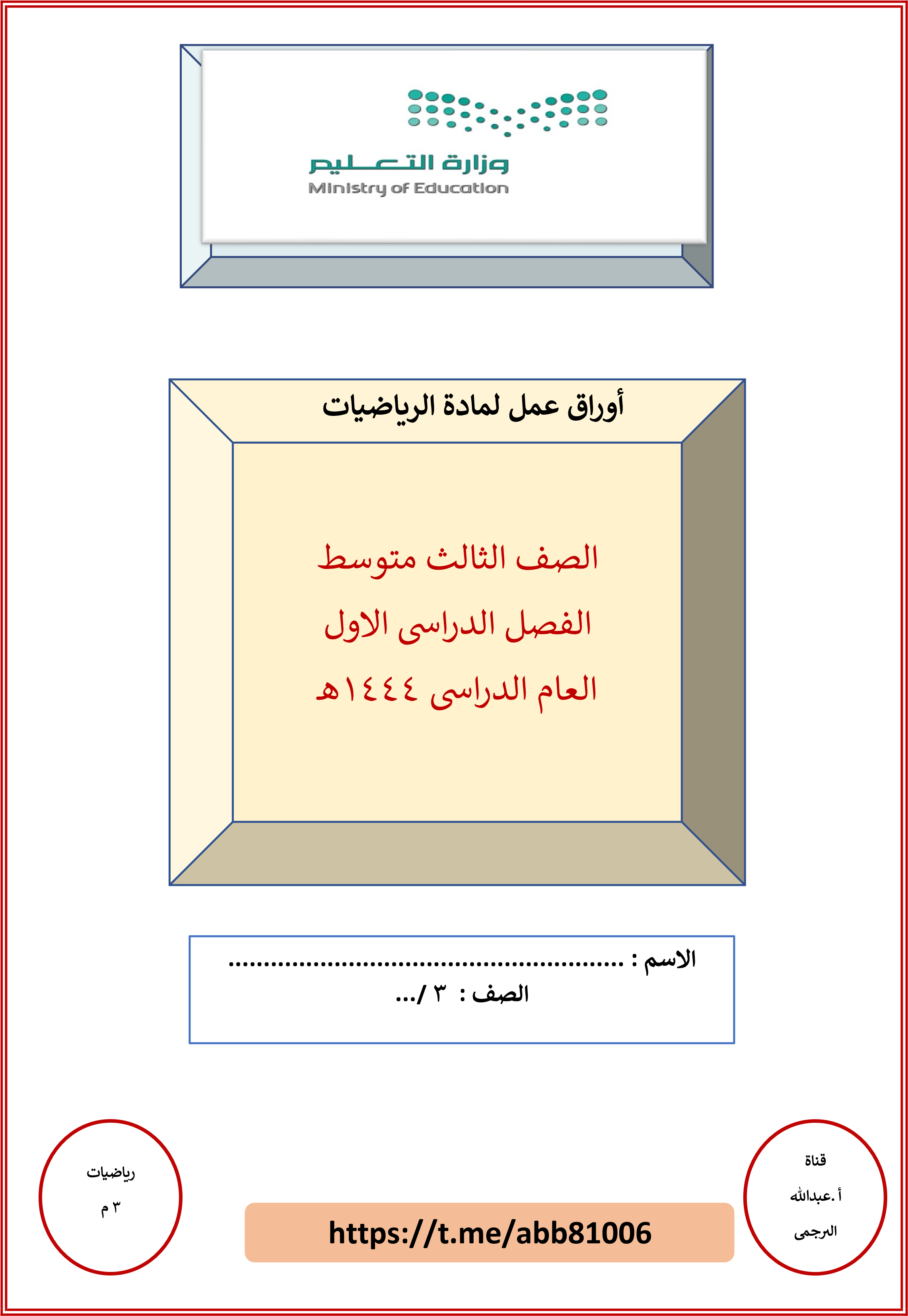 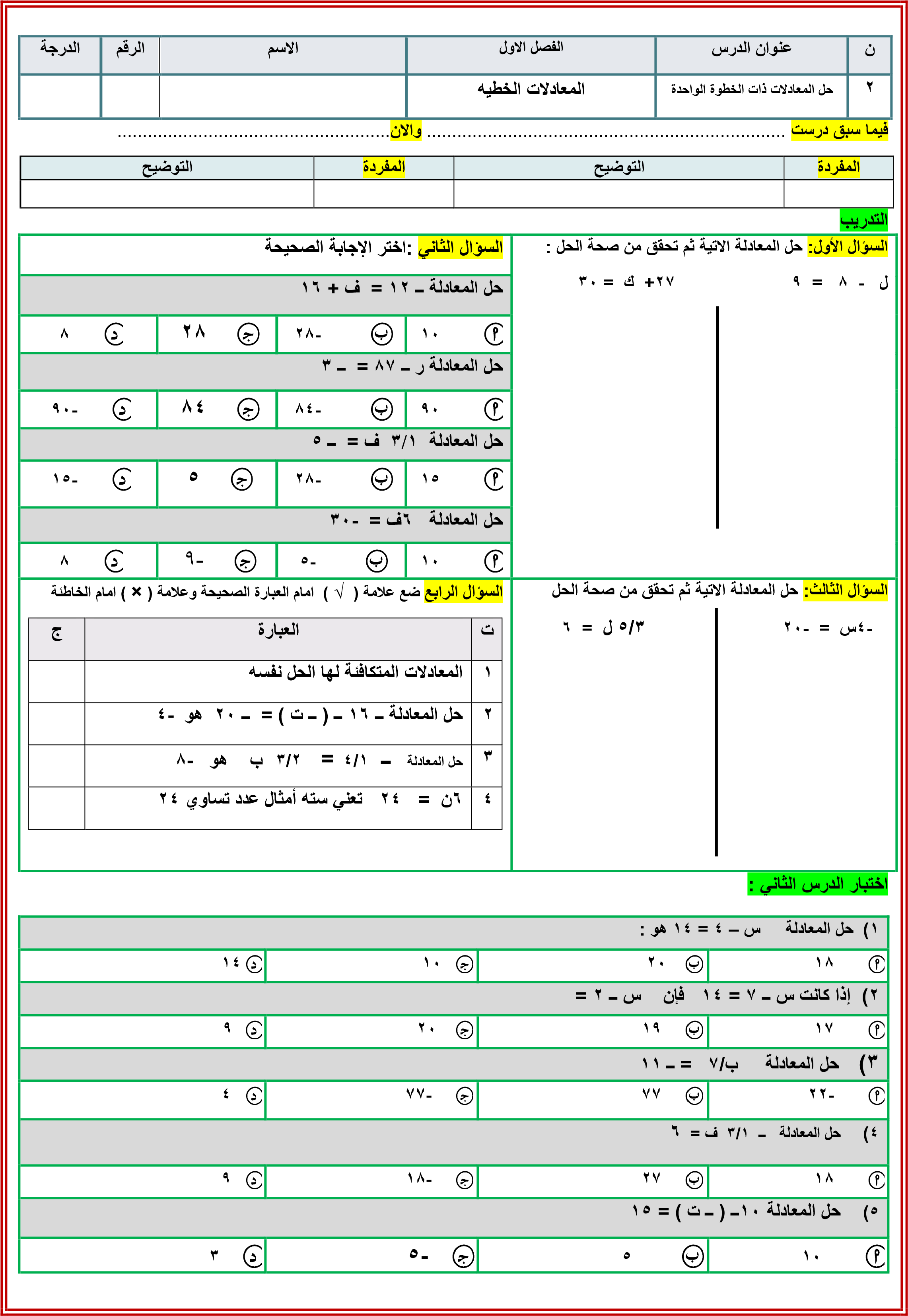 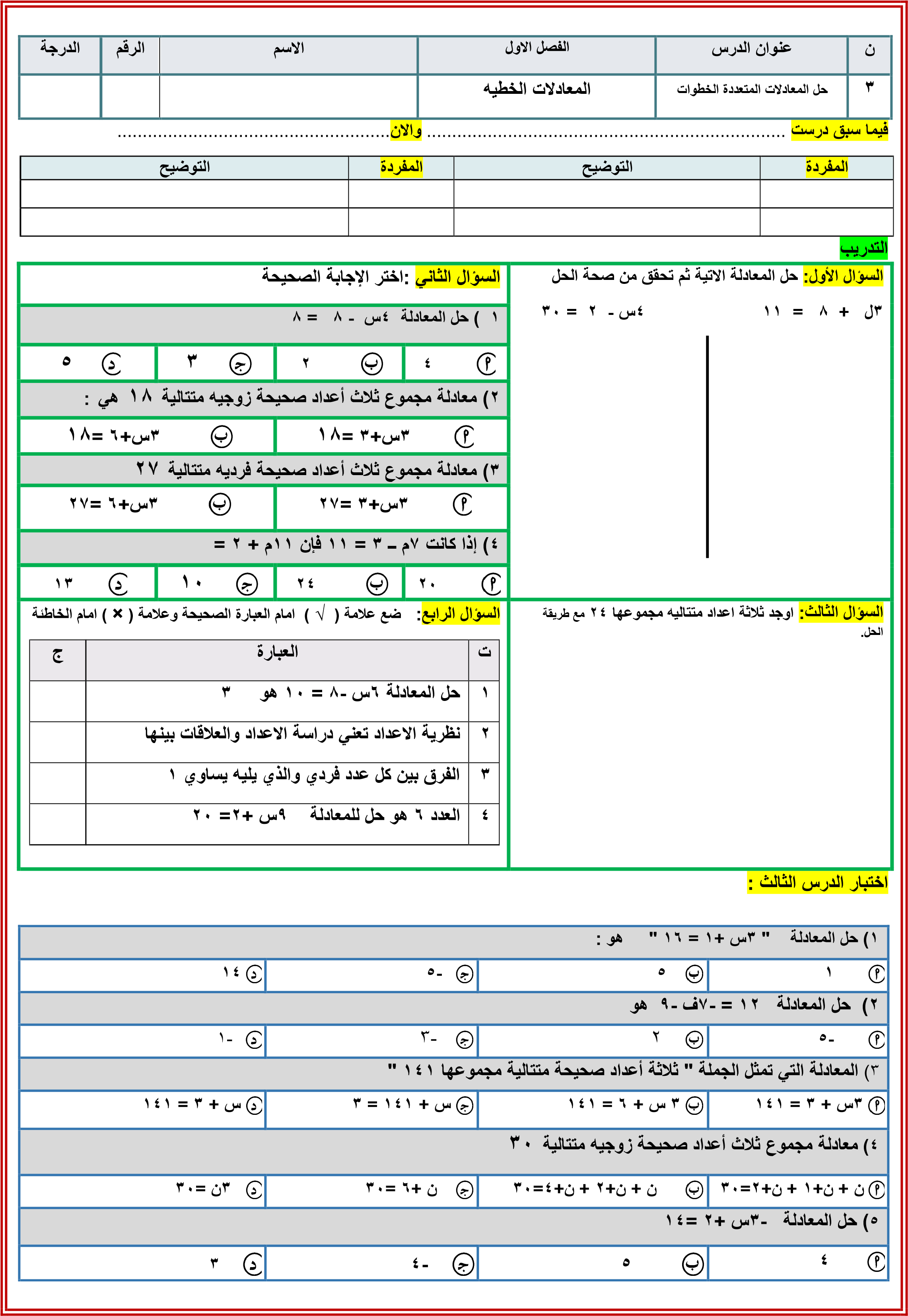 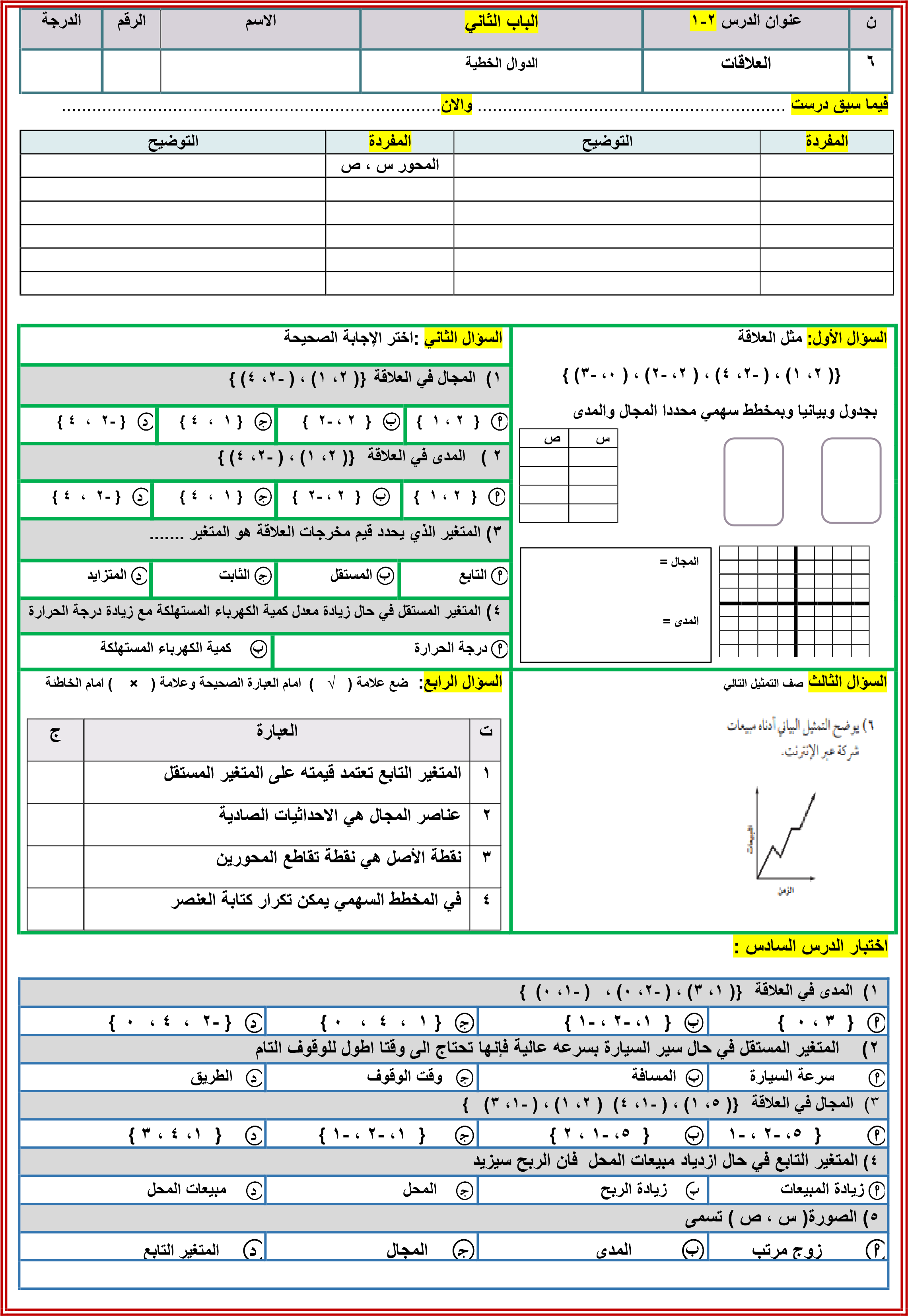  . .....................................................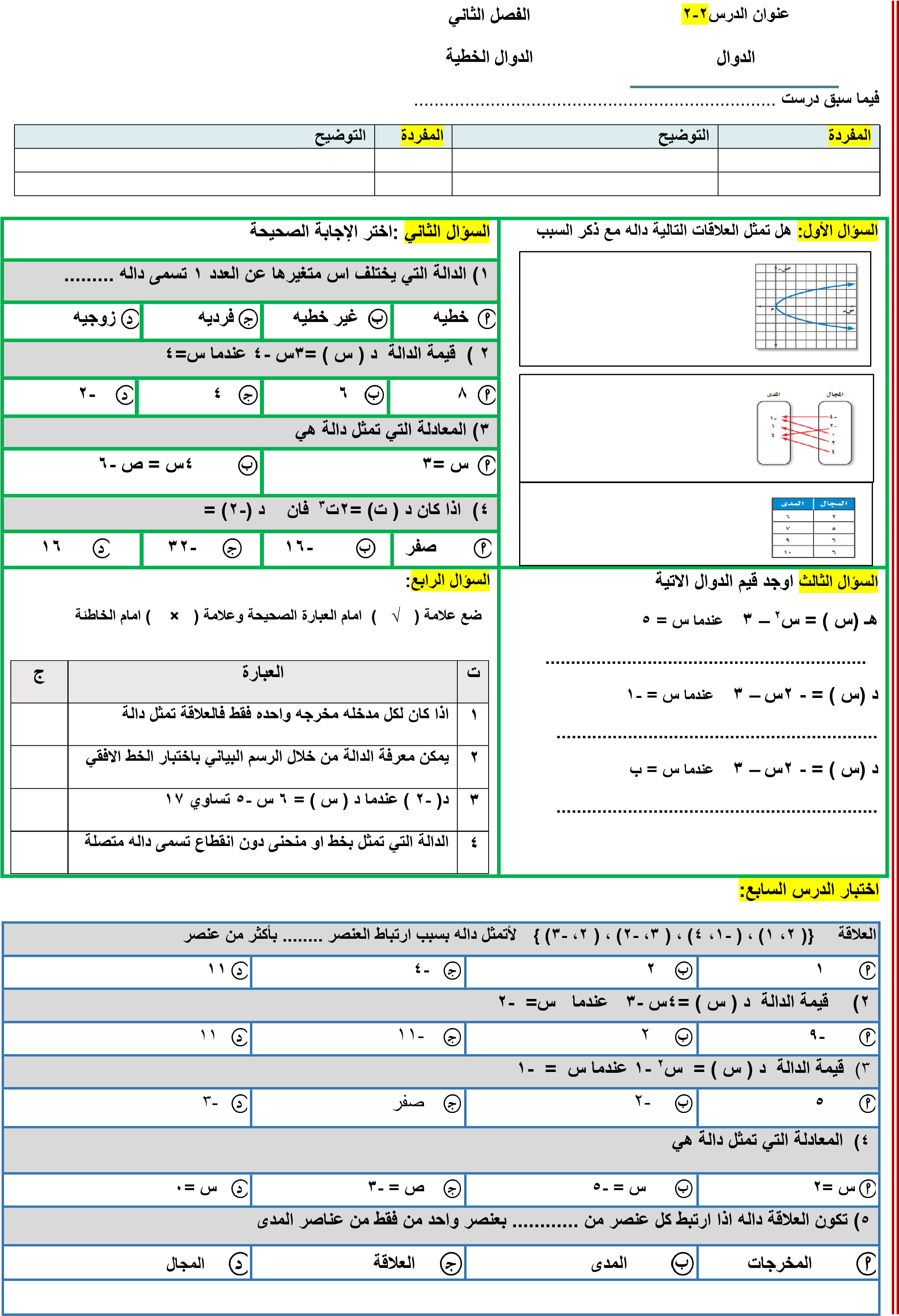 	2-4	الفصل	حل المعادلات الخطية بيانيا 	الدوال الخطية   درست ....................................................................... 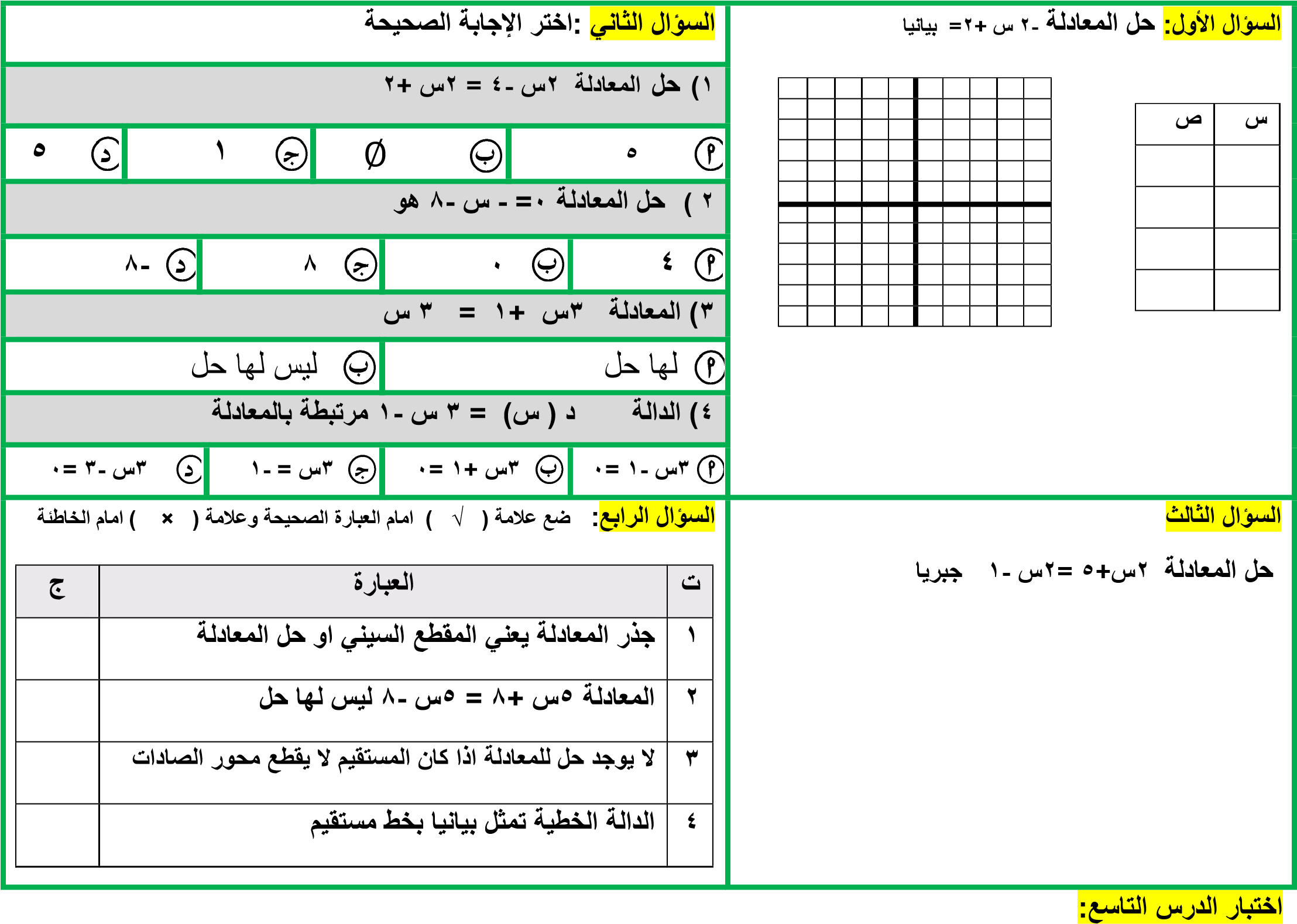 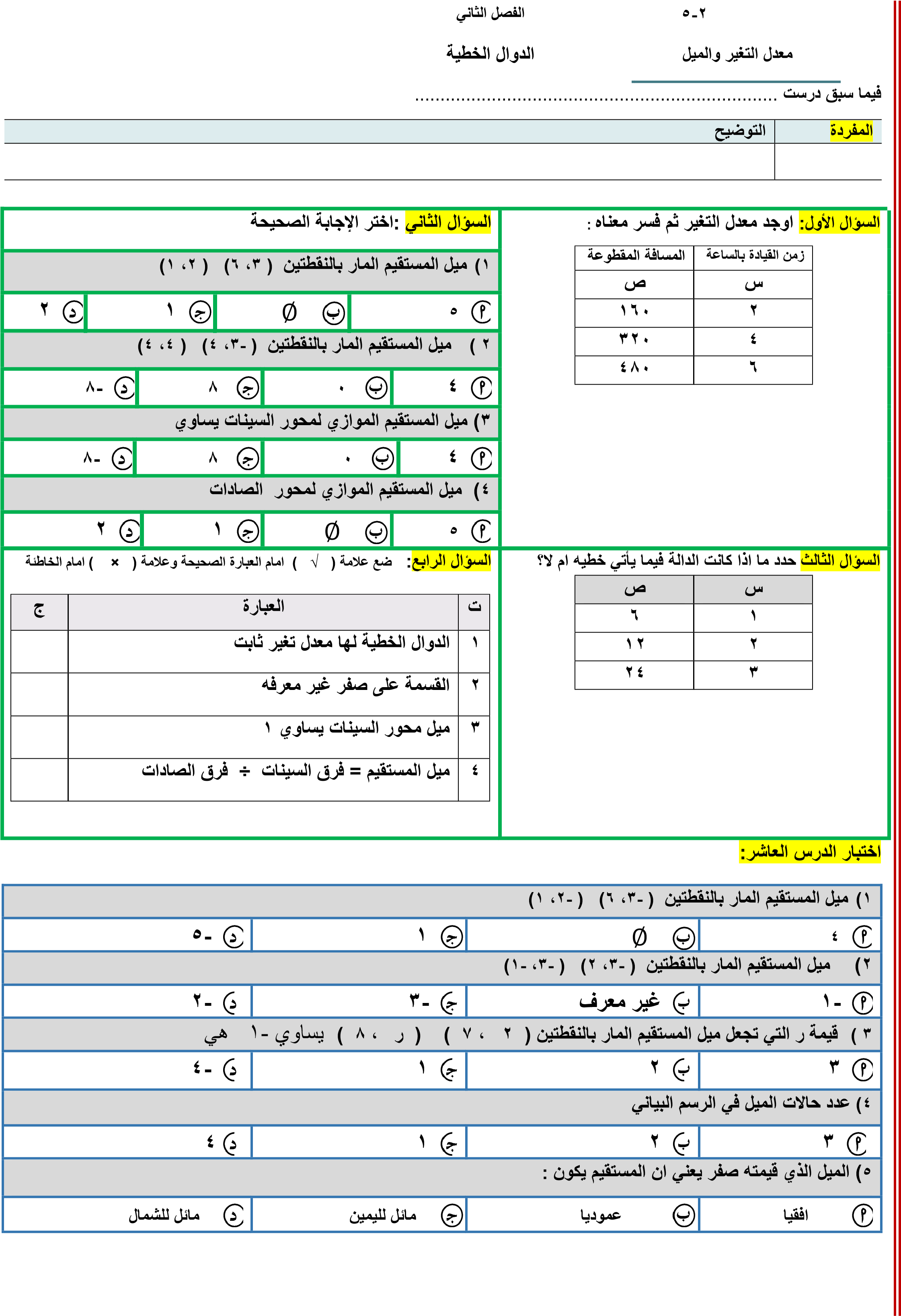 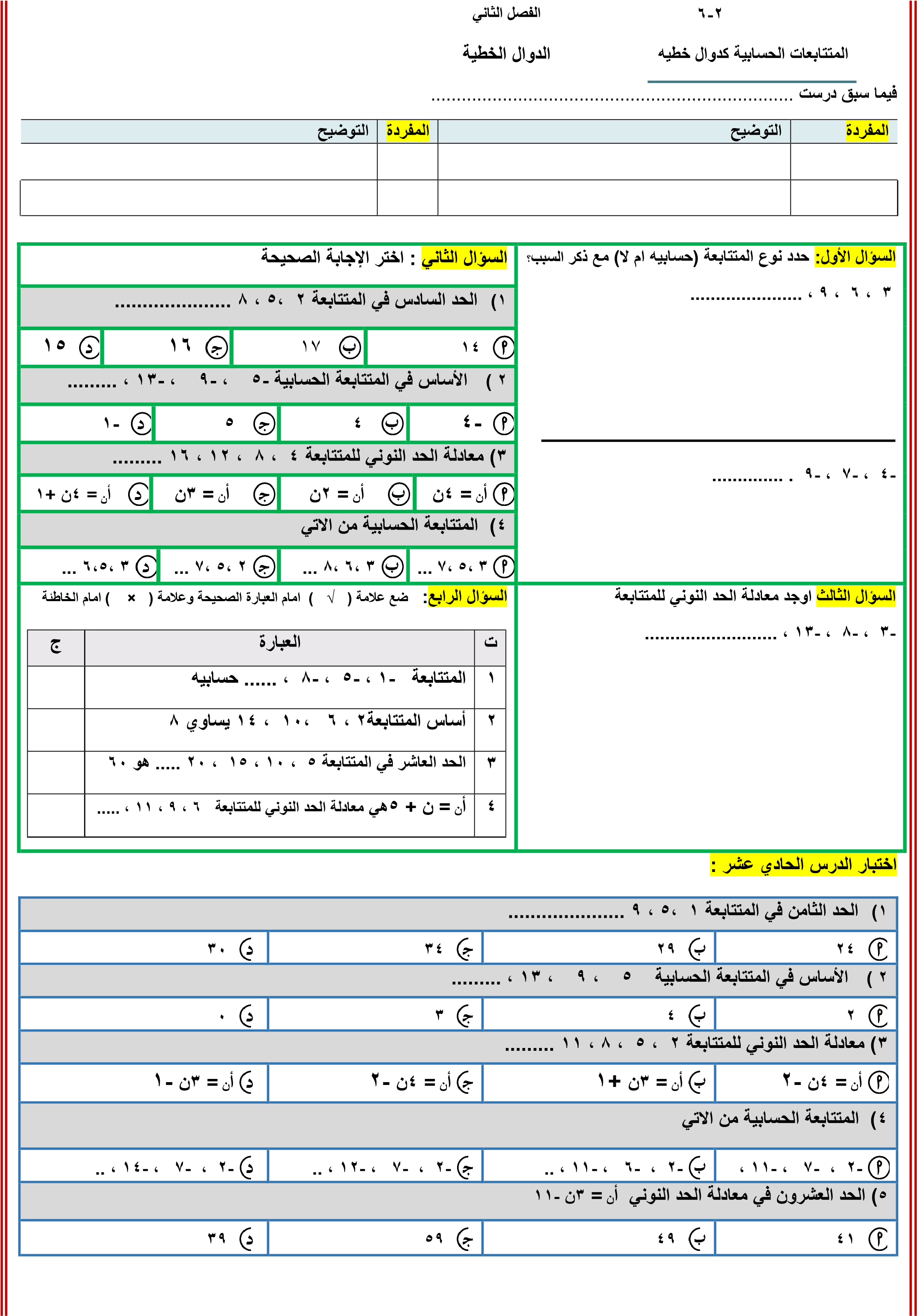 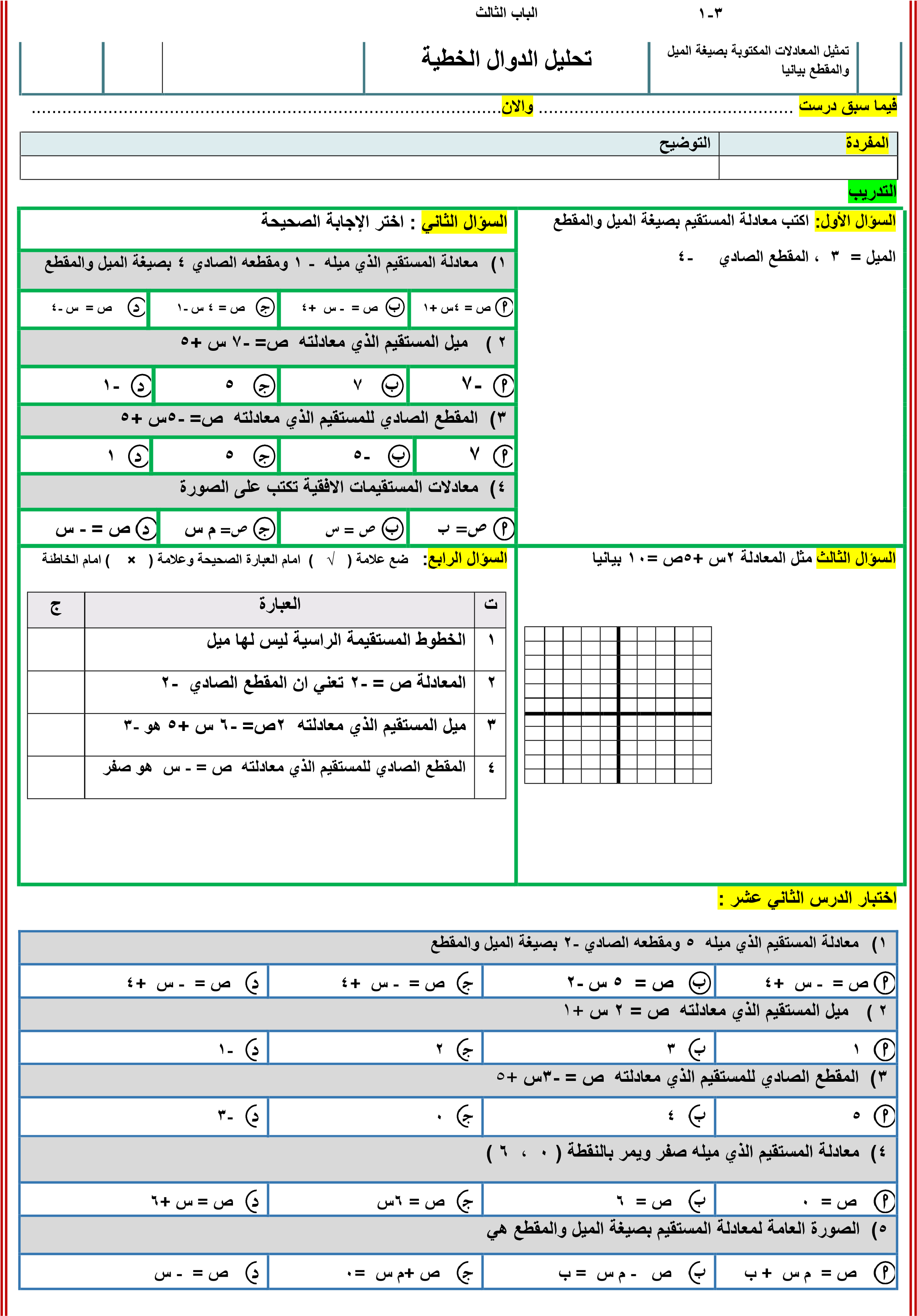 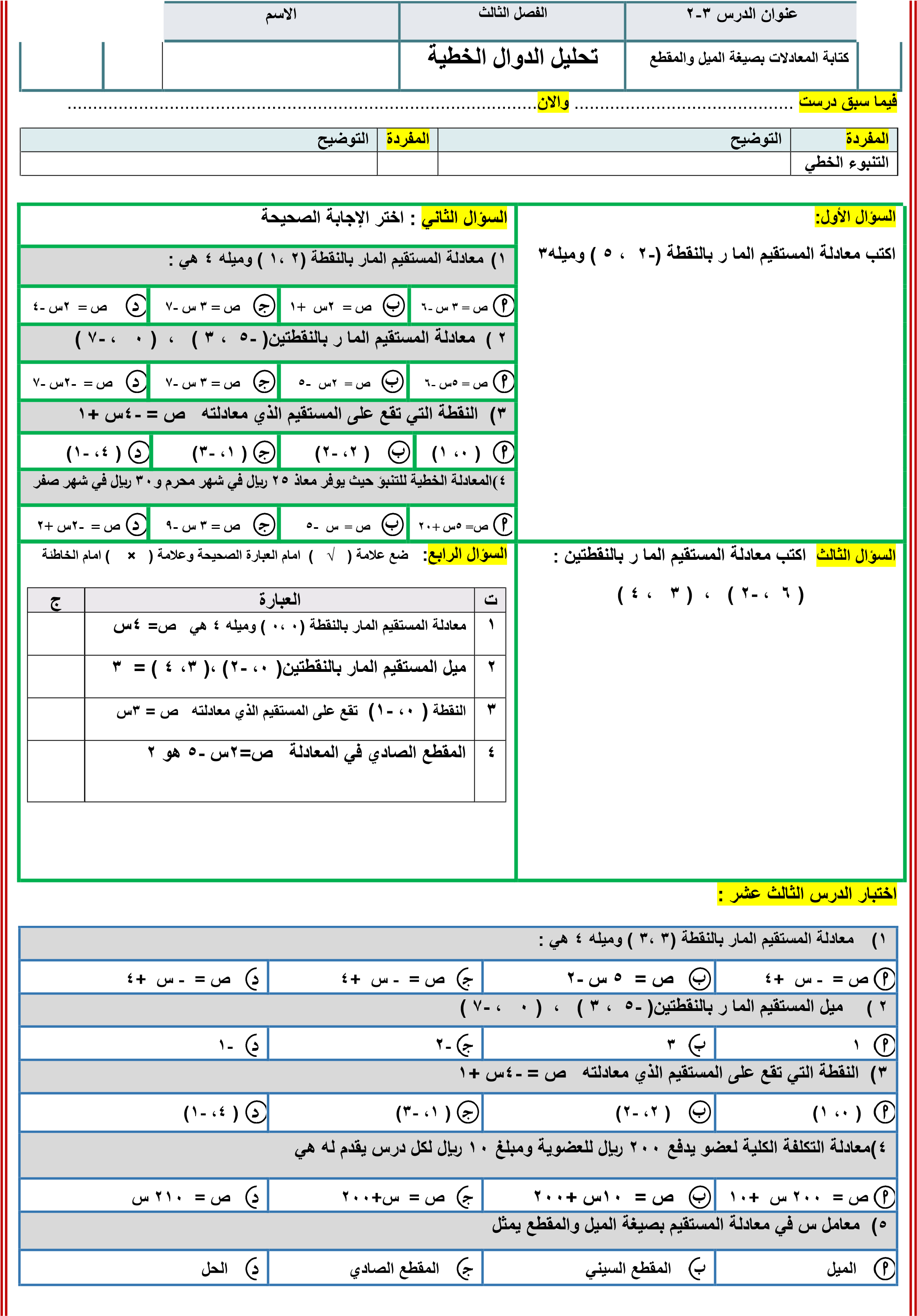 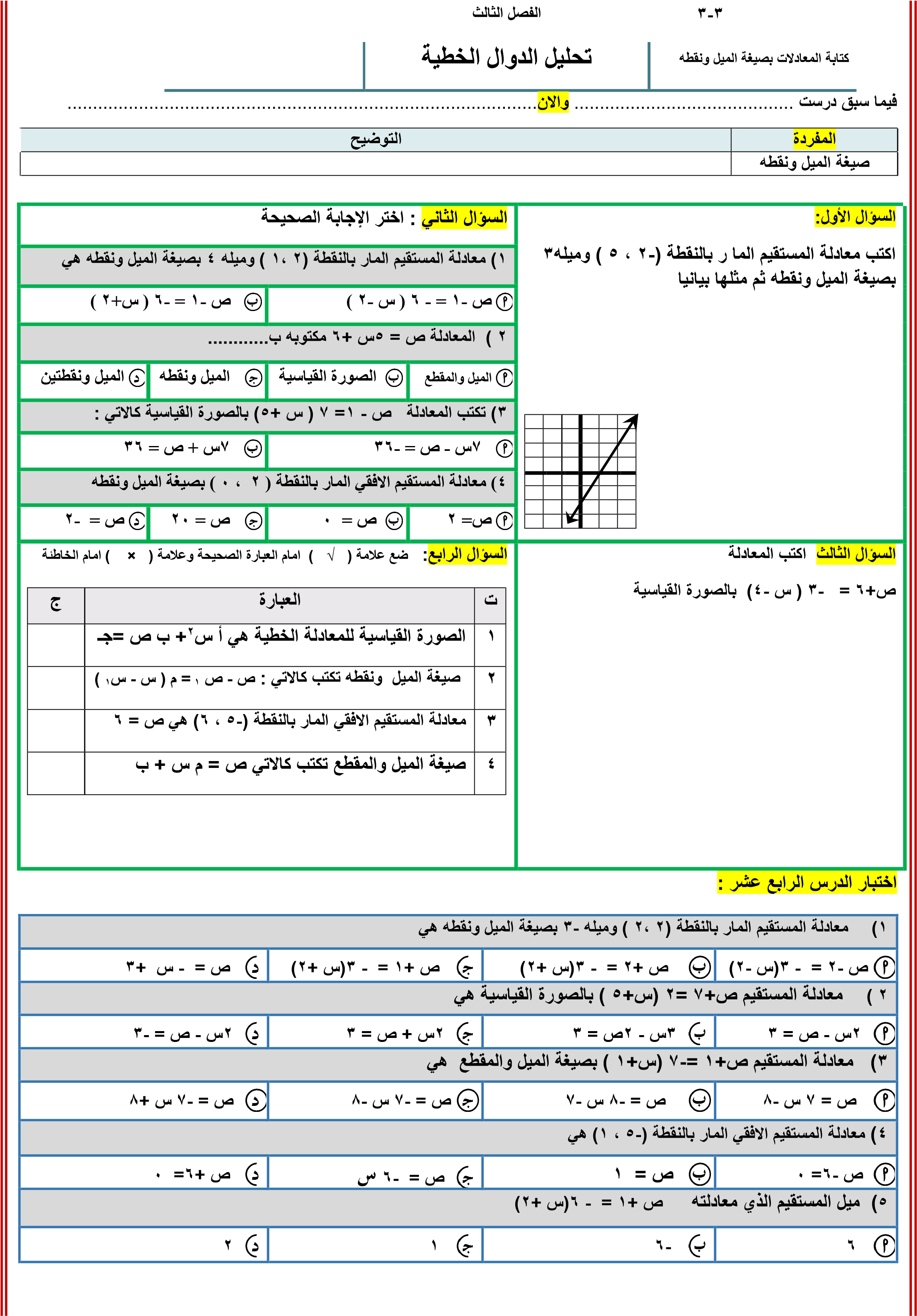 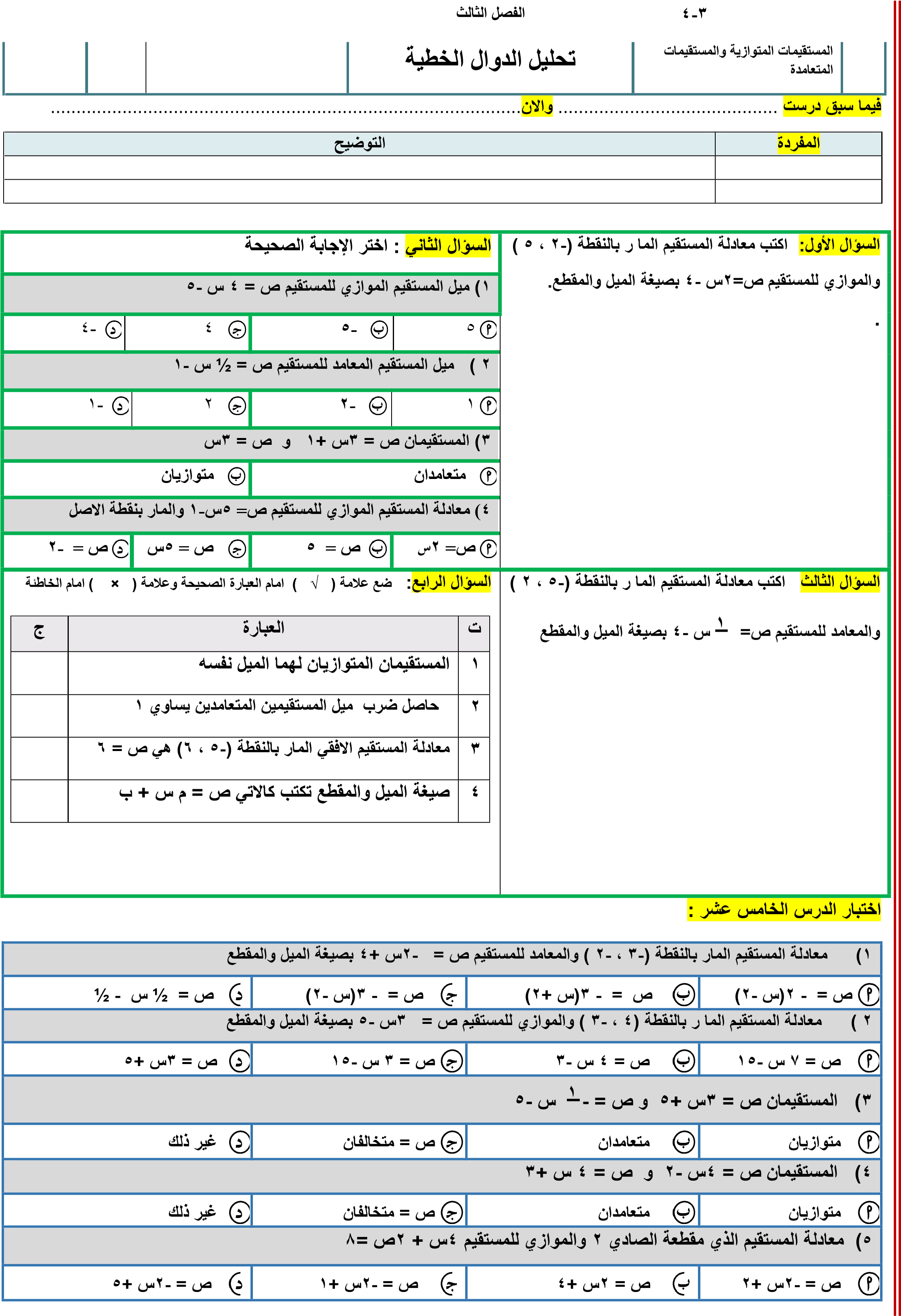 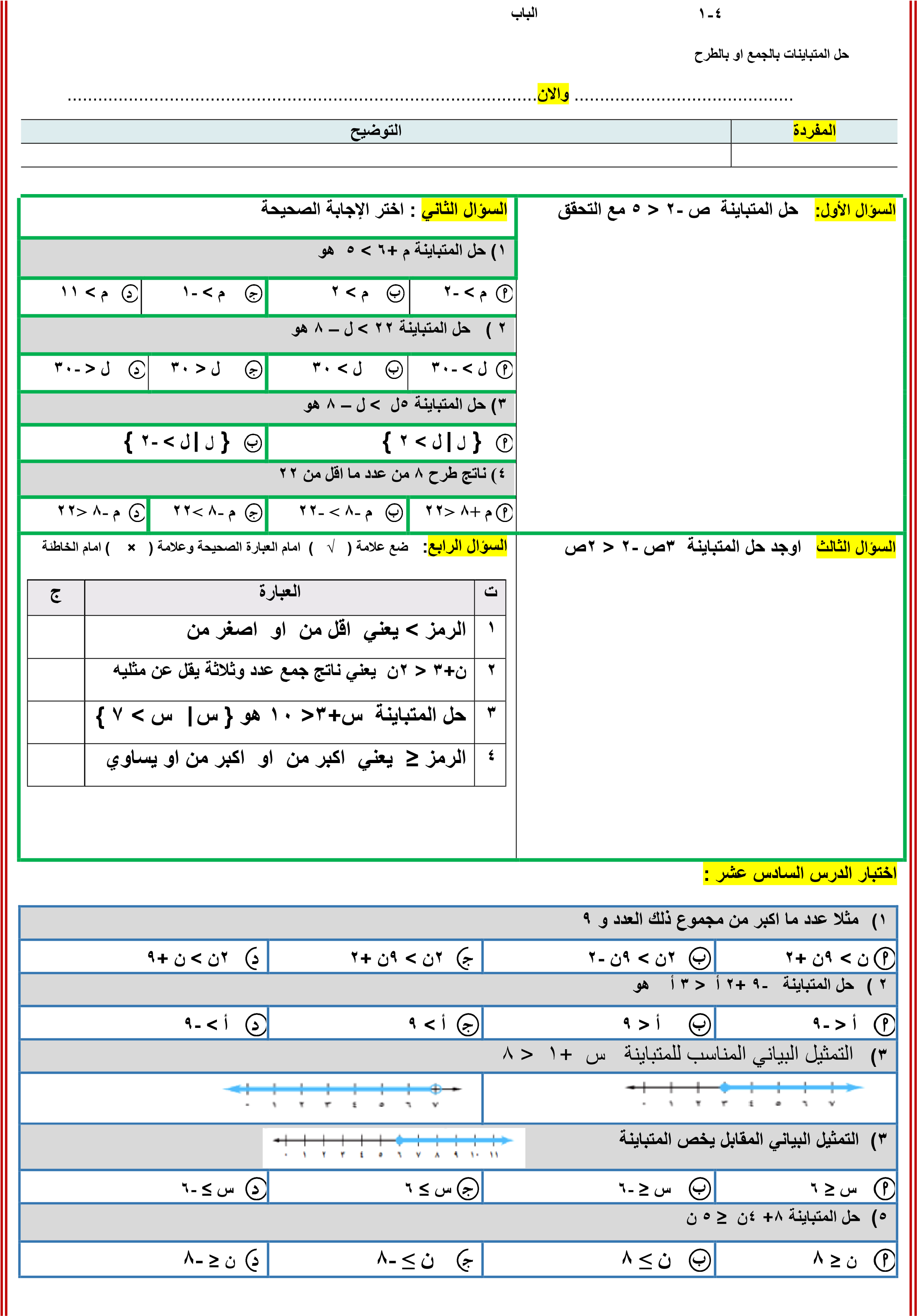 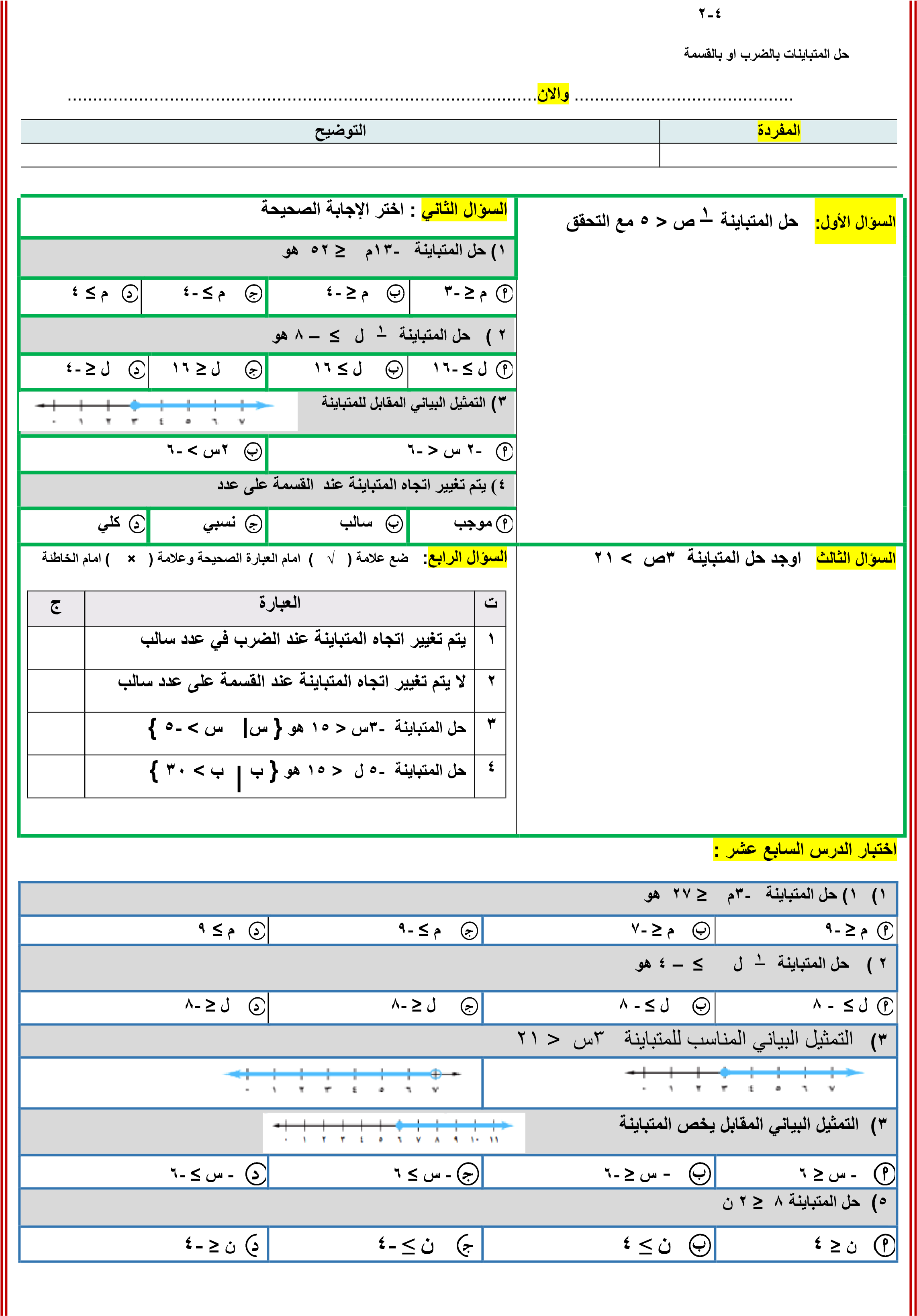 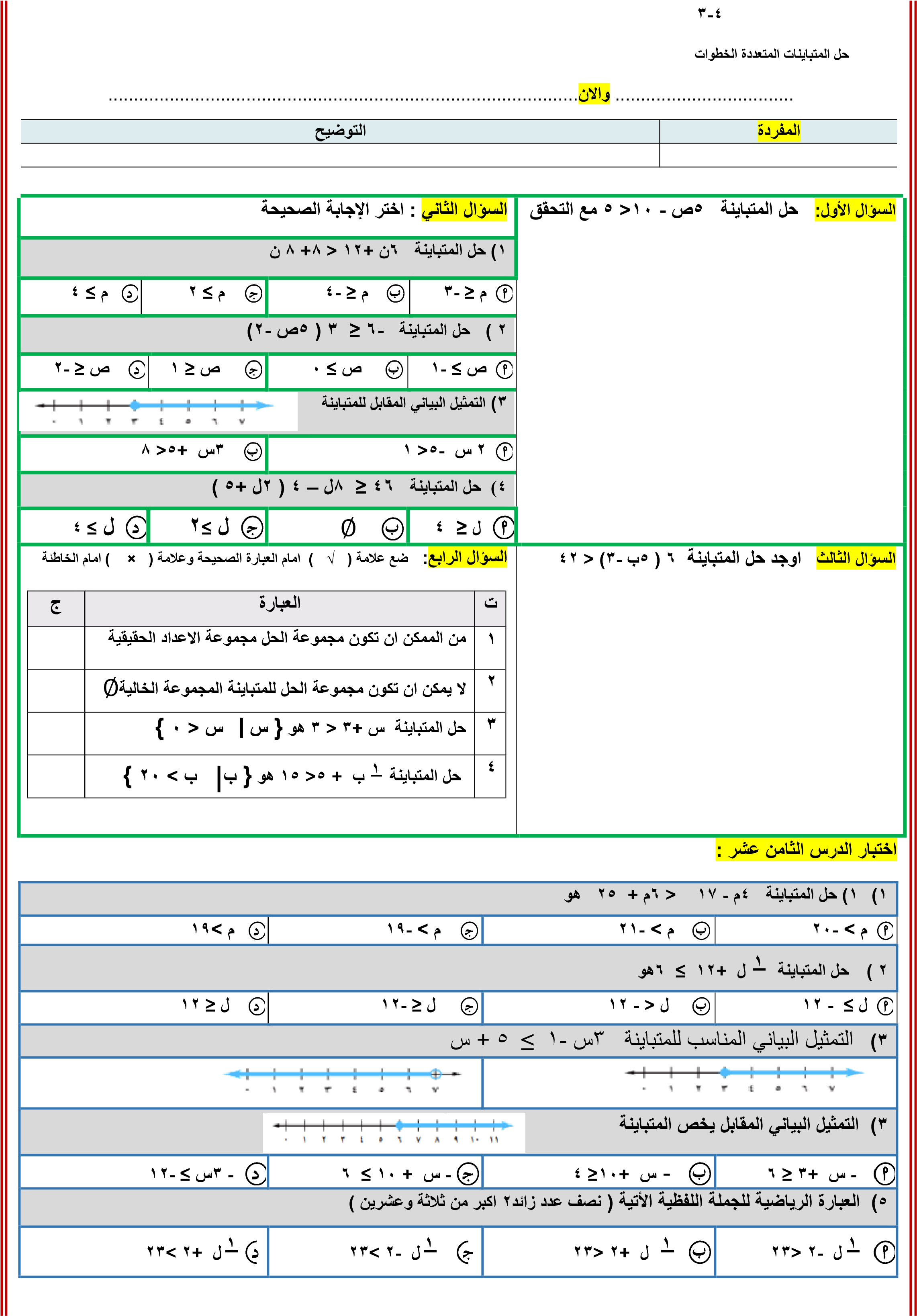 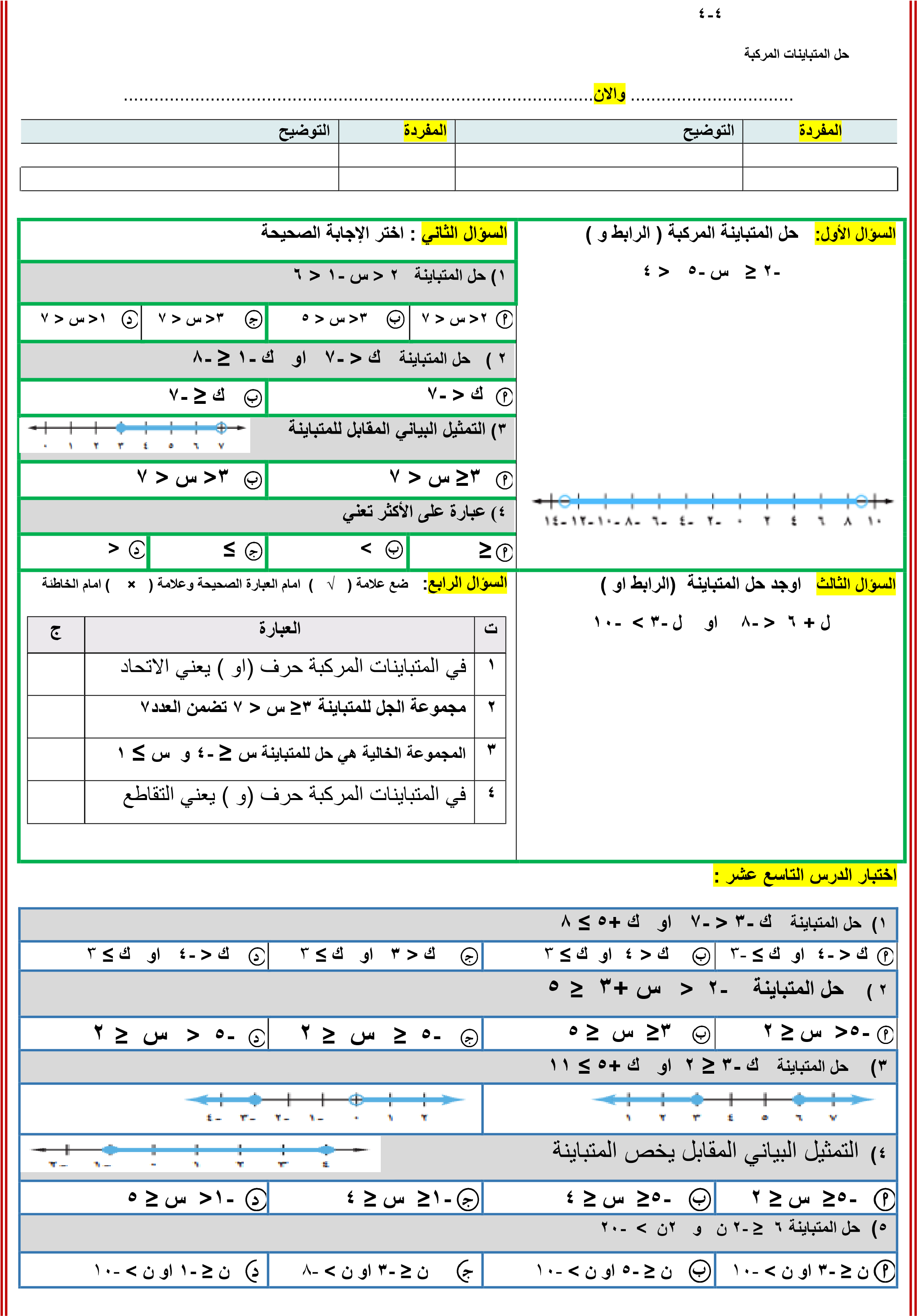 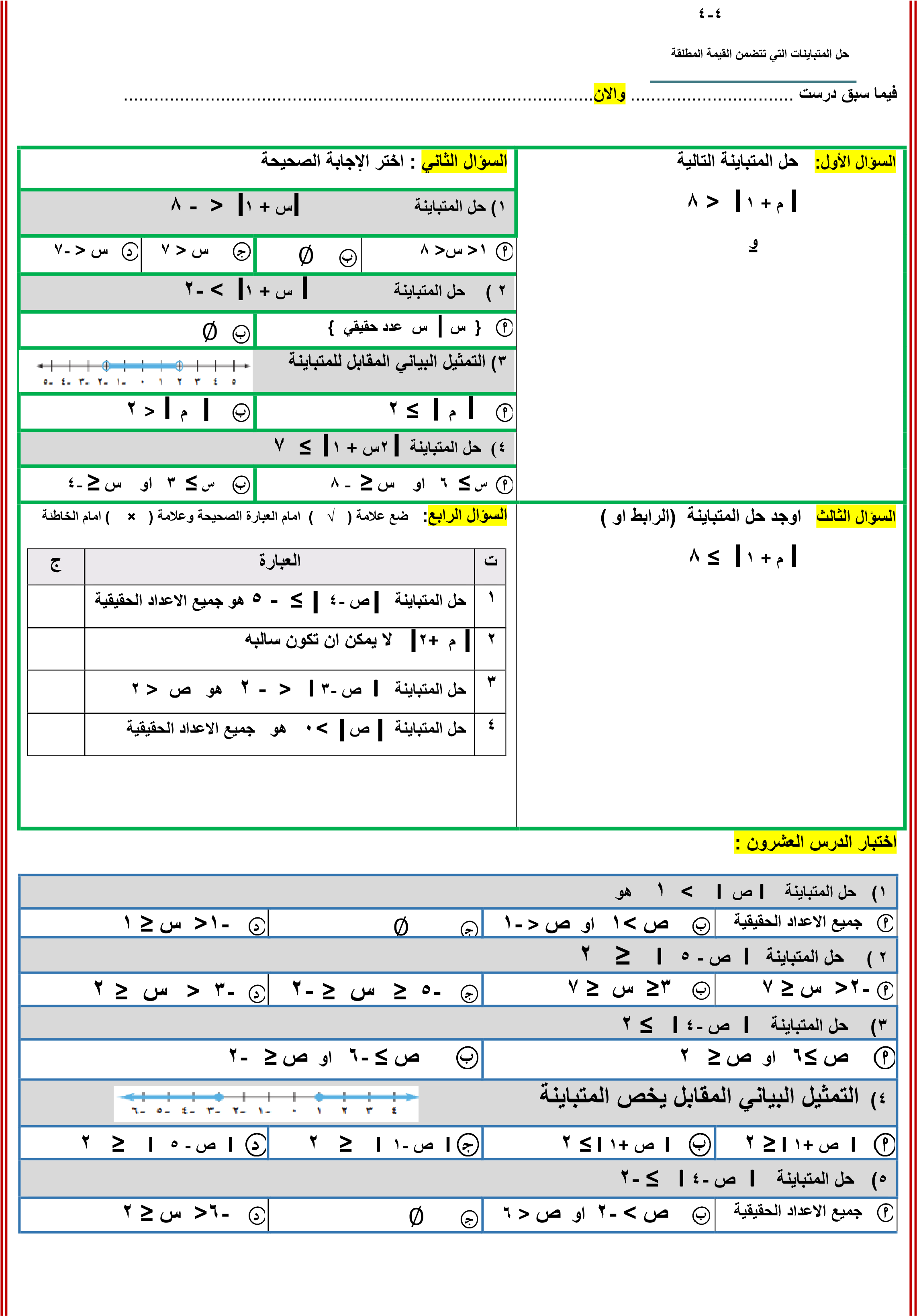 الدرج ة الرق م الاس م الاس م الاس م الاس م الاس م الفصل الاول  الفصل الاول  الفصل الاول  الفصل الاول  عنوان الدر س عنوان الدر س عنوان الدر س ن  المعادلات الخطيه المعادلات الخطيه المعادلات الخطيه المعادلات الخطيه المعادلات المعادلات المعادلات  1 . ............................................................. ....... ة  . ............................................................. ....... ة  . ............................................................. ....... ة  . ............................................................. ....... ة والانوالان .......................................................................  .......................................................................  .......................................................................  .......................................................................  .......................................................................  ....................................................................... فيما سبق درستفيما سبق درستفيما سبق درست . ............................................................. ....... ة  . ............................................................. ....... ة  . ............................................................. ....... ة  . ............................................................. ....... ة  .......................................................................  .......................................................................  .......................................................................  .......................................................................  .......................................................................  .......................................................................  : اختر الإجابة الصحيحة   : اختر الإجابة الصحيحة   : اختر الإجابة الصحيحة   : اختر الإجابة الصحيحة   : اختر الإجابة الصحيحة   : اختر الإجابة الصحيحة  السؤال الثانيالسؤال الثانيالسؤال الثانيعة الحل للمعادلة 3س -1 =11 اذا كانت    عويض هي {  2 ،3 ، 4 ، 5 }  {         } عة الحل للمعادلة 3س -1 =11 اذا كانت    عويض هي {  2 ،3 ، 4 ، 5 }  {         } عة الحل للمعادلة 3س -1 =11 اذا كانت    عويض هي {  2 ،3 ، 4 ، 5 }  {         } السؤال الأول :السؤال الأول : : اختر الإجابة الصحيحة   : اختر الإجابة الصحيحة   : اختر الإجابة الصحيحة   : اختر الإجابة الصحيحة   : اختر الإجابة الصحيحة   : اختر الإجابة الصحيحة  عة الحل للمعادلة 3س -1 =11 اذا كانت    عويض هي {  2 ،3 ، 4 ، 5 }  {         } عة الحل للمعادلة 3س -1 =11 اذا كانت    عويض هي {  2 ،3 ، 4 ، 5 }  {         } عة الحل للمعادلة 3س -1 =11 اذا كانت    عويض هي {  2 ،3 ، 4 ، 5 }  {         } اوجد مجمومجموعة التمجموعة الحلاوجد مجمومجموعة التمجموعة الحلمجموعة الحل للمعادلة   5   س - 7 =  8 مجموعة الحل للمعادلة   5   س - 7 =  8 مجموعة الحل للمعادلة   5   س - 7 =  8 مجموعة الحل للمعادلة   5   س - 7 =  8 مجموعة الحل للمعادلة   5   س - 7 =  8 مجموعة الحل للمعادلة   5   س - 7 =  8 مجموعة الحل للمعادلة   5   س - 7 =  8 مجموعة الحل للمعادلة   5   س - 7 =  8 مجموعة الحل للمعادلة   5   س - 7 =  8 مجموعة الحل للمعادلة   5   س - 7 =  8 عة الحل للمعادلة 3س -1 =11 اذا كانت    عويض هي {  2 ،3 ، 4 ، 5 }  {         } عة الحل للمعادلة 3س -1 =11 اذا كانت    عويض هي {  2 ،3 ، 4 ، 5 }  {         } عة الحل للمعادلة 3س -1 =11 اذا كانت    عويض هي {  2 ،3 ، 4 ، 5 }  {         } اوجد مجمومجموعة التمجموعة الحلاوجد مجمومجموعة التمجموعة الحل }  6 { }  6 { }  2 { }  3 { }  3 { }   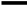 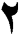 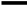 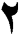  }    }    }    }   عة الحل للمعادلة 3س -1 =11 اذا كانت    عويض هي {  2 ،3 ، 4 ، 5 }  {         } عة الحل للمعادلة 3س -1 =11 اذا كانت    عويض هي {  2 ،3 ، 4 ، 5 }  {         } عة الحل للمعادلة 3س -1 =11 اذا كانت    عويض هي {  2 ،3 ، 4 ، 5 }  {         } اوجد مجمومجموعة التمجموعة الحلاوجد مجمومجموعة التمجموعة الحللتعويض } 0، 2،1، -5 { لتعويض } 0، 2،1، -5 {  إذا كانت مجموعة امجموعة حل المعادلة : 2 م +1 = -9 مجموعة حل المعادلة : 2 م +1 = -9 مجموعة حل المعادلة : 2 م +1 = -9 مجموعة حل المعادلة : 2 م +1 = -9 مجموعة حل المعادلة : 2 م +1 = -9 مجموعة حل المعادلة : 2 م +1 = -9 مجموعة حل المعادلة : 2 م +1 = -9 عة الحل للمعادلة 3س -1 =11 اذا كانت    عويض هي {  2 ،3 ، 4 ، 5 }  {         } عة الحل للمعادلة 3س -1 =11 اذا كانت    عويض هي {  2 ،3 ، 4 ، 5 }  {         } عة الحل للمعادلة 3س -1 =11 اذا كانت    عويض هي {  2 ،3 ، 4 ، 5 }  {         } اوجد مجمومجموعة التمجموعة الحلاوجد مجمومجموعة التمجموعة الحل }  2 { }  2 { }  5-  { }  0 { }  0 { }    {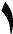  }    { }    { }    { }    {عة الحل للمعادلة 3س -1 =11 اذا كانت    عويض هي {  2 ،3 ، 4 ، 5 }  {         } عة الحل للمعادلة 3س -1 =11 اذا كانت    عويض هي {  2 ،3 ، 4 ، 5 }  {         } عة الحل للمعادلة 3س -1 =11 اذا كانت    عويض هي {  2 ،3 ، 4 ، 5 }  {         } اوجد مجمومجموعة التمجموعة الحلاوجد مجمومجموعة التمجموعة الحل   هو    هـ =  ...... .حل المعادلة :   3 هـ  + 2 =  7 هـ     حل المعادلة :   3 هـ  + 2 =  7 هـ     حل المعادلة :   3 هـ  + 2 =  7 هـ     حل المعادلة :   3 هـ  + 2 =  7 هـ     حل المعادلة :   3 هـ  + 2 =  7 هـ     حل المعادلة :   3 هـ  + 2 =  7 هـ     حل المعادلة :   3 هـ  + 2 =  7 هـ     عة الحل للمعادلة 3س -1 =11 اذا كانت    عويض هي {  2 ،3 ، 4 ، 5 }  {         } عة الحل للمعادلة 3س -1 =11 اذا كانت    عويض هي {  2 ،3 ، 4 ، 5 }  {         } عة الحل للمعادلة 3س -1 =11 اذا كانت    عويض هي {  2 ،3 ، 4 ، 5 }  {         } اوجد مجمومجموعة التمجموعة الحلاوجد مجمومجموعة التمجموعة الحل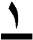 عة الحل للمعادلة 3س -1 =11 اذا كانت    عويض هي {  2 ،3 ، 4 ، 5 }  {         } عة الحل للمعادلة 3س -1 =11 اذا كانت    عويض هي {  2 ،3 ، 4 ، 5 }  {         } عة الحل للمعادلة 3س -1 =11 اذا كانت    عويض هي {  2 ،3 ، 4 ، 5 }  {         } اوجد مجمومجموعة التمجموعة الحلاوجد مجمومجموعة التمجموعة الحلالمعادلة التي تمثل متطابقة هي  : المعادلة التي تمثل متطابقة هي  : المعادلة التي تمثل متطابقة هي  : المعادلة التي تمثل متطابقة هي  : المعادلة التي تمثل متطابقة هي  : المعادلة التي تمثل متطابقة هي  : المعادلة التي تمثل متطابقة هي  : عة الحل للمعادلة 3س -1 =11 اذا كانت    عويض هي {  2 ،3 ، 4 ، 5 }  {         } عة الحل للمعادلة 3س -1 =11 اذا كانت    عويض هي {  2 ،3 ، 4 ، 5 }  {         } عة الحل للمعادلة 3س -1 =11 اذا كانت    عويض هي {  2 ،3 ، 4 ، 5 }  {         } اوجد مجمومجموعة التمجموعة الحلاوجد مجمومجموعة التمجموعة الحل5)ص(+1= 5ص +5 5)ص(+1= 5ص +5 س = 2 + 2 س س  – 1=  س س  – 1=  س 2 س + 1 = 5 2 س + 1 = 5 2 س + 1 = 5 2 س + 1 = 5 2 س + 1 = 5 عة الحل للمعادلة 3س -1 =11 اذا كانت    عويض هي {  2 ،3 ، 4 ، 5 }  {         } عة الحل للمعادلة 3س -1 =11 اذا كانت    عويض هي {  2 ،3 ، 4 ، 5 }  {         } عة الحل للمعادلة 3س -1 =11 اذا كانت    عويض هي {  2 ،3 ، 4 ، 5 }  {         } اوجد مجمومجموعة التمجموعة الحلاوجد مجمومجموعة التمجموعة الحل   ضع علامة )   √ (  امام العبارة الصحيحة وعلامة ) × ( امام الخاطئة  التعويض} 0، 2،1، 3{:    ضع علامة )   √ (  امام العبارة الصحيحة وعلامة ) × ( امام الخاطئة  التعويض} 0، 2،1، 3{:    ضع علامة )   √ (  امام العبارة الصحيحة وعلامة ) × ( امام الخاطئة  التعويض} 0، 2،1، 3{:    ضع علامة )   √ (  امام العبارة الصحيحة وعلامة ) × ( امام الخاطئة  التعويض} 0، 2،1، 3{:    ضع علامة )   √ (  امام العبارة الصحيحة وعلامة ) × ( امام الخاطئة  التعويض} 0، 2،1، 3{:    ضع علامة )   √ (  امام العبارة الصحيحة وعلامة ) × ( امام الخاطئة  التعويض} 0، 2،1، 3{: ال سؤال الراب ع:ال سؤال الراب ع:ال سؤال الراب ع: : حل المعادلة الاتي ة : 3+ 4)32 -2 ( = ب  . ...................................................... . ...................................................... . .......................................................  ....................................................... . ........................................................ الأول :   حل المعادلة 28 = 4 ) 1 + 3د (    إذا كانت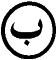 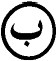 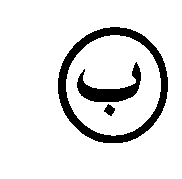 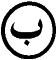 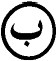 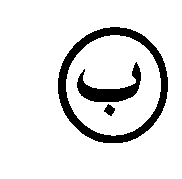 ضلع ثماني منتظم محيطه 120 سم  =  : حل المعادلة الاتي ة : 3+ 4)32 -2 ( = ب  . ...................................................... . ...................................................... . .......................................................  ....................................................... . ........................................................ الأول :   حل المعادلة 28 = 4 ) 1 + 3د (    إذا كانتضلع ثماني منتظم محيطه 120 سم  =  : حل المعادلة الاتي ة : 3+ 4)32 -2 ( = ب  . ...................................................... . ...................................................... . .......................................................  ....................................................... . ........................................................ الأول :   حل المعادلة 28 = 4 ) 1 + 3د (    إذا كانتضلع ثماني منتظم محيطه 120 سم  = السؤال الثالثالسؤال الثالث   ضع علامة )   √ (  امام العبارة الصحيحة وعلامة ) × ( امام الخاطئة  التعويض} 0، 2،1، 3{:    ضع علامة )   √ (  امام العبارة الصحيحة وعلامة ) × ( امام الخاطئة  التعويض} 0، 2،1، 3{:    ضع علامة )   √ (  امام العبارة الصحيحة وعلامة ) × ( امام الخاطئة  التعويض} 0، 2،1، 3{:    ضع علامة )   √ (  امام العبارة الصحيحة وعلامة ) × ( امام الخاطئة  التعويض} 0، 2،1، 3{:    ضع علامة )   √ (  امام العبارة الصحيحة وعلامة ) × ( امام الخاطئة  التعويض} 0، 2،1، 3{:    ضع علامة )   √ (  امام العبارة الصحيحة وعلامة ) × ( امام الخاطئة  التعويض} 0، 2،1، 3{: المعادلحل حل المعادلةالمعادلحل حل المعادلةالمعادلحل حل المعادلة : حل المعادلة الاتي ة : 3+ 4)32 -2 ( = ب  . ...................................................... . ...................................................... . .......................................................  ....................................................... . ........................................................ الأول :   حل المعادلة 28 = 4 ) 1 + 3د (    إذا كانتضلع ثماني منتظم محيطه 120 سم  =  : حل المعادلة الاتي ة : 3+ 4)32 -2 ( = ب  . ...................................................... . ...................................................... . .......................................................  ....................................................... . ........................................................ الأول :   حل المعادلة 28 = 4 ) 1 + 3د (    إذا كانتضلع ثماني منتظم محيطه 120 سم  =  : حل المعادلة الاتي ة : 3+ 4)32 -2 ( = ب  . ...................................................... . ...................................................... . .......................................................  ....................................................... . ........................................................ الأول :   حل المعادلة 28 = 4 ) 1 + 3د (    إذا كانتضلع ثماني منتظم محيطه 120 سم  = ......        1( مجموعة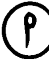 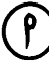 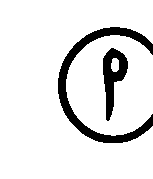 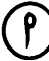 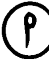 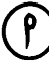 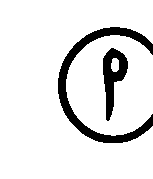 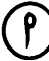  {     2( باستعمال {     3(  المعادلة     ن4(   طول 15     5(   حل 10     ......        1( مجموعة {     2( باستعمال {     3(  المعادلة     ن4(   طول 15     5(   حل 10     التدريب  التدريب  التدريب  التدريب  التدريب  التدريب  التدريب  التدريب  التدريب  التدريب  التدريب  التدريب   :اختر الإجابة الصحيحة   :اختر الإجابة الصحيحة   :اختر الإجابة الصحيحة   :اختر الإجابة الصحيحة  السؤال الثانيالسؤال الثاني حل المعادلة الاتي ة ثم تحقق من صحة الح ل 3ل +    8   =  ل -12  حل المعادلة الاتي ة ثم تحقق من صحة الح ل 3ل +    8   =  ل -12 السؤال الأول : :اختر الإجابة الصحيحة   :اختر الإجابة الصحيحة   :اختر الإجابة الصحيحة   :اختر الإجابة الصحيحة   حل المعادلة الاتي ة ثم تحقق من صحة الح ل 3ل +    8   =  ل -12  حل المعادلة الاتي ة ثم تحقق من صحة الح ل 3ل +    8   =  ل -12 1 ( حل المعادلة 3   + 8 =  7    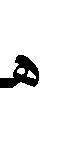 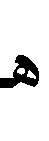 1 ( حل المعادلة 3   + 8 =  7    1 ( حل المعادلة 3   + 8 =  7    1 ( حل المعادلة 3   + 8 =  7    1 ( حل المعادلة 3   + 8 =  7    1 ( حل المعادلة 3   + 8 =  7    1 ( حل المعادلة 3   + 8 =  7     حل المعادلة الاتي ة ثم تحقق من صحة الح ل 3ل +    8   =  ل -12  حل المعادلة الاتي ة ثم تحقق من صحة الح ل 3ل +    8   =  ل -12   5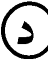   3   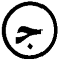  2        2-      2-      2-      2-     حل المعادلة الاتي ة ثم تحقق من صحة الح ل 3ل +    8   =  ل -12  حل المعادلة الاتي ة ثم تحقق من صحة الح ل 3ل +    8   =  ل -12 ) 4+ ن  ( 7 ) ن ــ 1 (   =   2 2 ( حل المعادلة 2 ( حل المعادلة 2 ( حل المعادلة 2 ( حل المعادلة  حل المعادلة الاتي ة ثم تحقق من صحة الح ل 3ل +    8   =  ل -12  حل المعادلة الاتي ة ثم تحقق من صحة الح ل 3ل +    8   =  ل -12   5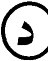   3   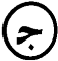  2      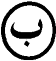   3-    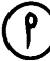   3-      3-      3-     حل المعادلة الاتي ة ثم تحقق من صحة الح ل 3ل +    8   =  ل -12  حل المعادلة الاتي ة ثم تحقق من صحة الح ل 3ل +    8   =  ل -12 ر4 هو  من ذلك العدد بمفدالثاة ناقص 11 اكبر 3( العدد الذي ث3( العدد الذي ث3( العدد الذي ث3( العدد الذي ث حل المعادلة الاتي ة ثم تحقق من صحة الح ل 3ل +    8   =  ل -12  حل المعادلة الاتي ة ثم تحقق من صحة الح ل 3ل +    8   =  ل -12  45-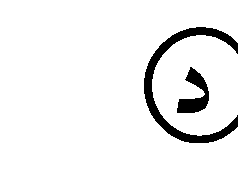   45   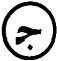  33-       30-     30-     30-     30-     حل المعادلة الاتي ة ثم تحقق من صحة الح ل 3ل +    8   =  ل -12  حل المعادلة الاتي ة ثم تحقق من صحة الح ل 3ل +    8   =  ل -12 ــ 2ل ( 8ل ــ 10= 3 ) 6 4( حل المعادلة 4( حل المعادلة 4( حل المعادلة 4( حل المعادلة  حل المعادلة الاتي ة ثم تحقق من صحة الح ل 3ل +    8   =  ل -12  حل المعادلة الاتي ة ثم تحقق من صحة الح ل 3ل +    8   =  ل -12  13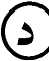 10   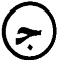  24      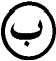 2     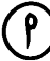 2     2     2      حل المعادلة الاتي ة ثم تحقق من صحة الح ل 3ل +    8   =  ل -12  حل المعادلة الاتي ة ثم تحقق من صحة الح ل 3ل +    8   =  ل -12 :  ضع علامة )   √ (  امام العبارة الصحيحة وعلامة ) × ( امام الخاطئة  :  ضع علامة )   √ (  امام العبارة الصحيحة وعلامة ) × ( امام الخاطئة  :  ضع علامة )   √ (  امام العبارة الصحيحة وعلامة ) × ( امام الخاطئة  :  ضع علامة )   √ (  امام العبارة الصحيحة وعلامة ) × ( امام الخاطئة  :  ضع علامة )   √ (  امام العبارة الصحيحة وعلامة ) × ( امام الخاطئة  السؤ ل الرابع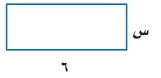 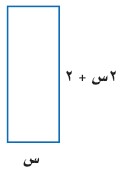 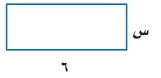 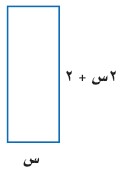  التي تجعل محيطي الشكلين الآتيين متساويين        التي تجعل محيطي الشكلين الآتيين متساويين       السؤال الثال ث::  ضع علامة )   √ (  امام العبارة الصحيحة وعلامة ) × ( امام الخاطئة  :  ضع علامة )   √ (  امام العبارة الصحيحة وعلامة ) × ( امام الخاطئة  :  ضع علامة )   √ (  امام العبارة الصحيحة وعلامة ) × ( امام الخاطئة  :  ضع علامة )   √ (  امام العبارة الصحيحة وعلامة ) × ( امام الخاطئة  :  ضع علامة )   √ (  امام العبارة الصحيحة وعلامة ) × ( امام الخاطئة  بعضالعددتسمىالعدد التي تجعل محيطي الشكلين الآتيين متساويين        التي تجعل محيطي الشكلين الآتيين متساويين        اوجد قيمة ساختبار الدرس الرابع :اختبار الدرس الرابع :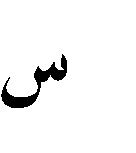 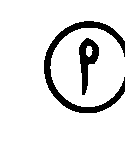 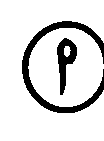 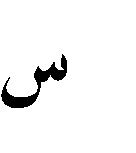 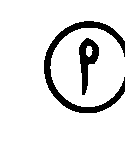 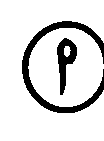 الدرج ة الرق م الاس م الاس م الفصل الاول الفصل الاول الفصل الاول الفصل الاول الفصل الاول الفصل الاول عنوان الدر س عنوان الدر س عنوان الدر س عنوان الدر س ن  المعادلات الخطي ه المعادلات الخطي ه المعادلات الخطي ه المعادلات الخطي ه المعادلات الخطي ه المعادلات الخطي ه حل المعادلات التي تتضمن القيمة المطلق ة حل المعادلات التي تتضمن القيمة المطلق ة حل المعادلات التي تتضمن القيمة المطلق ة حل المعادلات التي تتضمن القيمة المطلق ة  5 . ..................................................... . ..................................................... . ..................................................... . ..................................................... . ..................................................... . .....................................................والانوالان .......................................................................  .......................................................................  .......................................................................  .......................................................................  ....................................................................... فيما سبق درستفيما سبق درستفيما سبق درست . ..................................................... . ..................................................... . ..................................................... . ..................................................... . ..................................................... . ..................................................... .......................................................................  .......................................................................  .......................................................................  .......................................................................  ....................................................................... التدريب  التدريب  التدريب   :اختر الإجابة الصحيحة   :اختر الإجابة الصحيحة   :اختر الإجابة الصحيحة   :اختر الإجابة الصحيحة   :اختر الإجابة الصحيحة   :اختر الإجابة الصحيحة   :اختر الإجابة الصحيحة   :اختر الإجابة الصحيحة  السؤال الثاني احس ب قيمة العبا ر ة │3 ــ 2س │ ،   إذا كانت س = 2  احس ب قيمة العبا ر ة │3 ــ 2س │ ،   إذا كانت س = 2  احس ب قيمة العبا ر ة │3 ــ 2س │ ،   إذا كانت س = 2  احس ب قيمة العبا ر ة │3 ــ 2س │ ،   إذا كانت س = 2 السؤال الأول :السؤال الأول : :اختر الإجابة الصحيحة   :اختر الإجابة الصحيحة   :اختر الإجابة الصحيحة   :اختر الإجابة الصحيحة   :اختر الإجابة الصحيحة   :اختر الإجابة الصحيحة   :اختر الإجابة الصحيحة   :اختر الإجابة الصحيحة   احس ب قيمة العبا ر ة │3 ــ 2س │ ،   إذا كانت س = 2  احس ب قيمة العبا ر ة │3 ــ 2س │ ،   إذا كانت س = 2  احس ب قيمة العبا ر ة │3 ــ 2س │ ،   إذا كانت س = 2  احس ب قيمة العبا ر ة │3 ــ 2س │ ،   إذا كانت س = 2       10  ــ       10  ــ لة │3ن ــ 4  │ = ــ 1 لة │3ن ــ 4  │ = ــ 1 لة │3ن ــ 4  │ = ــ 1 لة │3ن ــ 4  │ = ــ 1 لة │3ن ــ 4  │ = ــ 1 لة │3ن ــ 4  │ = ــ 1 لة │3ن ــ 4  │ = ــ 1 لة │3ن ــ 4  │ = ــ 1 1( حل المعاد احس ب قيمة العبا ر ة │3 ــ 2س │ ،   إذا كانت س = 2  احس ب قيمة العبا ر ة │3 ــ 2س │ ،   إذا كانت س = 2  احس ب قيمة العبا ر ة │3 ــ 2س │ ،   إذا كانت س = 2  احس ب قيمة العبا ر ة │3 ــ 2س │ ،   إذا كانت س = 2       10  ــ       10  ــ   5  5  1   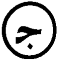   1    ∅        ∅        ∅         5    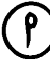  احس ب قيمة العبا ر ة │3 ــ 2س │ ،   إذا كانت س = 2  احس ب قيمة العبا ر ة │3 ــ 2س │ ،   إذا كانت س = 2  احس ب قيمة العبا ر ة │3 ــ 2س │ ،   إذا كانت س = 2  احس ب قيمة العبا ر ة │3 ــ 2س │ ،   إذا كانت س = 2       10  ــ       10  ــ ة حل المعادلة │3 ــ 2س│ = 7 ة حل المعادلة │3 ــ 2س│ = 7 ة حل المعادلة │3 ــ 2س│ = 7 ة حل المعادلة │3 ــ 2س│ = 7 ة حل المعادلة │3 ــ 2س│ = 7 ة حل المعادلة │3 ــ 2س│ = 7 ة حل المعادلة │3 ــ 2س│ = 7 ة حل المعادلة │3 ــ 2س│ = 7 2 (  مجموع احس ب قيمة العبا ر ة │3 ــ 2س │ ،   إذا كانت س = 2  احس ب قيمة العبا ر ة │3 ــ 2س │ ،   إذا كانت س = 2  احس ب قيمة العبا ر ة │3 ــ 2س │ ،   إذا كانت س = 2  احس ب قيمة العبا ر ة │3 ــ 2س │ ،   إذا كانت س = 2       10  ــ       10  ــ  }  1،4-  {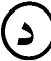  }  1،4-  { }  3-،1  {  }  3-،1  {  }  2-،5  { }  2-،5  { }  2-،5  { }  1،2  {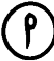  احس ب قيمة العبا ر ة │3 ــ 2س │ ،   إذا كانت س = 2  احس ب قيمة العبا ر ة │3 ــ 2س │ ،   إذا كانت س = 2  احس ب قيمة العبا ر ة │3 ــ 2س │ ،   إذا كانت س = 2  احس ب قيمة العبا ر ة │3 ــ 2س │ ،   إذا كانت س = 2       10  ــ       10  ــ ي تتضمن القيمة المطلقة للتمثيل المقابل  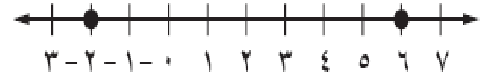 ي تتضمن القيمة المطلقة للتمثيل المقابل  ي تتضمن القيمة المطلقة للتمثيل المقابل  ي تتضمن القيمة المطلقة للتمثيل المقابل  ي تتضمن القيمة المطلقة للتمثيل المقابل  ي تتضمن القيمة المطلقة للتمثيل المقابل  ي تتضمن القيمة المطلقة للتمثيل المقابل  ي تتضمن القيمة المطلقة للتمثيل المقابل  3( المعادلة الت احس ب قيمة العبا ر ة │3 ــ 2س │ ،   إذا كانت س = 2  احس ب قيمة العبا ر ة │3 ــ 2س │ ،   إذا كانت س = 2  احس ب قيمة العبا ر ة │3 ــ 2س │ ،   إذا كانت س = 2  احس ب قيمة العبا ر ة │3 ــ 2س │ ،   إذا كانت س = 2       10  ــ       10  ــ │س ــ4 │ = 2     │س ــ4 │ = 2     │س ــ4 │ = 2     │س ــ4 │ = 2          4 =│2     4 =│2     4 =│2     4 =│2    │س ــ  احس ب قيمة العبا ر ة │3 ــ 2س │ ،   إذا كانت س = 2  احس ب قيمة العبا ر ة │3 ــ 2س │ ،   إذا كانت س = 2  احس ب قيمة العبا ر ة │3 ــ 2س │ ،   إذا كانت س = 2  احس ب قيمة العبا ر ة │3 ــ 2س │ ،   إذا كانت س = 2       10  ــ       10  ــ لة │4ق ــ 8 │ = 4 لة │4ق ــ 8 │ = 4 لة │4ق ــ 8 │ = 4 لة │4ق ــ 8 │ = 4 لة │4ق ــ 8 │ = 4 لة │4ق ــ 8 │ = 4 لة │4ق ــ 8 │ = 4 لة │4ق ــ 8 │ = 4 4( حل المعاد احس ب قيمة العبا ر ة │3 ــ 2س │ ،   إذا كانت س = 2  احس ب قيمة العبا ر ة │3 ــ 2س │ ،   إذا كانت س = 2  احس ب قيمة العبا ر ة │3 ــ 2س │ ،   إذا كانت س = 2  احس ب قيمة العبا ر ة │3 ــ 2س │ ،   إذا كانت س = 2       10  ــ       10  ــ 1  او 3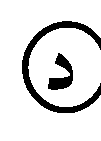 1  او 3 -4 او -3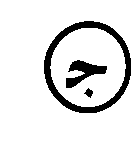  -4 او -35-  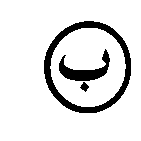 5-  5-  2      احس ب قيمة العبا ر ة │3 ــ 2س │ ،   إذا كانت س = 2  احس ب قيمة العبا ر ة │3 ــ 2س │ ،   إذا كانت س = 2  احس ب قيمة العبا ر ة │3 ــ 2س │ ،   إذا كانت س = 2  احس ب قيمة العبا ر ة │3 ــ 2س │ ،   إذا كانت س = 2       10  ــ       10  ــ    )  √   (  امام العبارة الصحيحة وعلامة   )  ×    ( امام الخاطئ ة    )  √   (  امام العبارة الصحيحة وعلامة   )  ×    ( امام الخاطئ ة    )  √   (  امام العبارة الصحيحة وعلامة   )  ×    ( امام الخاطئ ة    )  √   (  امام العبارة الصحيحة وعلامة   )  ×    ( امام الخاطئ ة    )  √   (  امام العبارة الصحيحة وعلامة   )  ×    ( امام الخاطئ ة    )  √   (  امام العبارة الصحيحة وعلامة   )  ×    ( امام الخاطئ ة    )  √   (  امام العبارة الصحيحة وعلامة   )  ×    ( امام الخاطئ ة    )  √   (  امام العبارة الصحيحة وعلامة   )  ×    ( امام الخاطئ ة ال سؤال الراب ع: حل المعادلة │ص + 2 │ = 4    حل المعادلة │ص + 2 │ = 4    حل المعادلة │ص + 2 │ = 4    حل المعادلة │ص + 2 │ = 4   السؤال الثالثالسؤال الثالث   )  √   (  امام العبارة الصحيحة وعلامة   )  ×    ( امام الخاطئ ة    )  √   (  امام العبارة الصحيحة وعلامة   )  ×    ( امام الخاطئ ة    )  √   (  امام العبارة الصحيحة وعلامة   )  ×    ( امام الخاطئ ة    )  √   (  امام العبارة الصحيحة وعلامة   )  ×    ( امام الخاطئ ة    )  √   (  امام العبارة الصحيحة وعلامة   )  ×    ( امام الخاطئ ة    )  √   (  امام العبارة الصحيحة وعلامة   )  ×    ( امام الخاطئ ة    )  √   (  امام العبارة الصحيحة وعلامة   )  ×    ( امام الخاطئ ة    )  √   (  امام العبارة الصحيحة وعلامة   )  ×    ( امام الخاطئ ة   ضع علامة   اذا   العدد قيمة القيمة  حل المعادلة │ص + 2 │ = 4    حل المعادلة │ص + 2 │ = 4    حل المعادلة │ص + 2 │ = 4    حل المعادلة │ص + 2 │ = 4   السؤال الثالثالسؤال الثالث   )  √   (  امام العبارة الصحيحة وعلامة   )  ×    ( امام الخاطئ ة    )  √   (  امام العبارة الصحيحة وعلامة   )  ×    ( امام الخاطئ ة    )  √   (  امام العبارة الصحيحة وعلامة   )  ×    ( امام الخاطئ ة    )  √   (  امام العبارة الصحيحة وعلامة   )  ×    ( امام الخاطئ ة    )  √   (  امام العبارة الصحيحة وعلامة   )  ×    ( امام الخاطئ ة    )  √   (  امام العبارة الصحيحة وعلامة   )  ×    ( امام الخاطئ ة    )  √   (  امام العبارة الصحيحة وعلامة   )  ×    ( امام الخاطئ ة    )  √   (  امام العبارة الصحيحة وعلامة   )  ×    ( امام الخاطئ ة   ضع علامة   اذا   العدد قيمة القيمة  حل المعادلة │ص + 2 │ = 4    حل المعادلة │ص + 2 │ = 4    حل المعادلة │ص + 2 │ = 4    حل المعادلة │ص + 2 │ = 4   اختبار الدرس الخامس : اختبار الدرس الخامس : اختبار الدرس الخامس : اختبار الدرس الخامس : 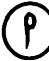 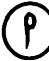 الدرج ة الرق م الاس م الاس م الاس م الفصل الثاني  الفصل الثاني  الفصل الثاني  الفصل الثاني  الفصل الثاني  الفصل الثاني  عنوان الدر س 2-3 عنوان الدر س 2-3 عنوان الدر س 2-3 ن  الدوال الخطية  الدوال الخطية  الدوال الخطية  الدوال الخطية  الدوال الخطية  الدوال الخطية  تمثيل المعادلات الخطية بيانيا تمثيل المعادلات الخطية بيانيا تمثيل المعادلات الخطية بيانيا  8 . ...................................................................... ة  . ...................................................................... ة  . ...................................................................... ة  . ...................................................................... ة  . ...................................................................... ة  . ...................................................................... ة  . ...................................................................... ة والانوالان ....................................................................... ا ....................................................................... ا ....................................................................... ا ....................................................................... افيما سبق درستفيما سبق درستفيما سبق درست . ...................................................................... ة  . ...................................................................... ة  . ...................................................................... ة  . ...................................................................... ة  . ...................................................................... ة  . ...................................................................... ة  . ...................................................................... ة  ....................................................................... ا ....................................................................... ا ....................................................................... ا ....................................................................... ا :اختر الإجابة الصحيحة   :اختر الإجابة الصحيحة   :اختر الإجابة الصحيحة   :اختر الإجابة الصحيحة   :اختر الإجابة الصحيحة   :اختر الإجابة الصحيحة   :اختر الإجابة الصحيحة   :اختر الإجابة الصحيحة   :اختر الإجابة الصحيحة  السؤال الثاني مثل المعادلة  س  +2ص = 4   باستعمال  الجدول   مثل المعادلة  س  +2ص = 4   باستعمال  الجدول   مثل المعادلة  س  +2ص = 4   باستعمال  الجدول  السؤال الأول:السؤال الأول: :اختر الإجابة الصحيحة   :اختر الإجابة الصحيحة   :اختر الإجابة الصحيحة   :اختر الإجابة الصحيحة   :اختر الإجابة الصحيحة   :اختر الإجابة الصحيحة   :اختر الإجابة الصحيحة   :اختر الإجابة الصحيحة   :اختر الإجابة الصحيحة   مثل المعادلة  س  +2ص = 4   باستعمال  الجدول   مثل المعادلة  س  +2ص = 4   باستعمال  الجدول   مثل المعادلة  س  +2ص = 4   باستعمال  الجدول  لخطية من المعادلات الاتي ة لخطية من المعادلات الاتي ة لخطية من المعادلات الاتي ة لخطية من المعادلات الاتي ة لخطية من المعادلات الاتي ة لخطية من المعادلات الاتي ة لخطية من المعادلات الاتي ة لخطية من المعادلات الاتي ة لخطية من المعادلات الاتي ة 1( المعادلة ا مثل المعادلة  س  +2ص = 4   باستعمال  الجدول   مثل المعادلة  س  +2ص = 4   باستعمال  الجدول   مثل المعادلة  س  +2ص = 4   باستعمال  الجدول  ص  =2س+1  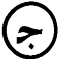 ص  =2س+1  ص  =2س+1  ص  =2س+1    3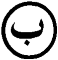 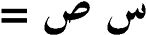 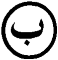 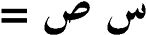   3 5= 2 5= 2 5= 2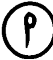 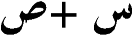 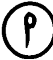 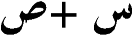  مثل المعادلة  س  +2ص = 4   باستعمال  الجدول   مثل المعادلة  س  +2ص = 4   باستعمال  الجدول   مثل المعادلة  س  +2ص = 4   باستعمال  الجدول  السيني للمعادلة    3س +4ص =12  هو  السيني للمعادلة    3س +4ص =12  هو  السيني للمعادلة    3س +4ص =12  هو  السيني للمعادلة    3س +4ص =12  هو  السيني للمعادلة    3س +4ص =12  هو  السيني للمعادلة    3س +4ص =12  هو  السيني للمعادلة    3س +4ص =12  هو  السيني للمعادلة    3س +4ص =12  هو  السيني للمعادلة    3س +4ص =12  هو  2 (  المقطع  مثل المعادلة  س  +2ص = 4   باستعمال  الجدول   مثل المعادلة  س  +2ص = 4   باستعمال  الجدول   مثل المعادلة  س  +2ص = 4   باستعمال  الجدول  صفر 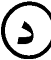 صفر  12  12  12  3 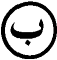  3  3       4 مثل المعادلة  س  +2ص = 4   باستعمال  الجدول   مثل المعادلة  س  +2ص = 4   باستعمال  الجدول   مثل المعادلة  س  +2ص = 4   باستعمال  الجدول   ، جـ  على الترتيب في المعادلة  5ص+3 س = 15  ، جـ  على الترتيب في المعادلة  5ص+3 س = 15  ، جـ  على الترتيب في المعادلة  5ص+3 س = 15  ، جـ  على الترتيب في المعادلة  5ص+3 س = 15  ، جـ  على الترتيب في المعادلة  5ص+3 س = 15  ، جـ  على الترتيب في المعادلة  5ص+3 س = 15  ، جـ  على الترتيب في المعادلة  5ص+3 س = 15  ، جـ  على الترتيب في المعادلة  5ص+3 س = 15  ، جـ  على الترتيب في المعادلة  5ص+3 س = 15 3( قيم أ ، ب مثل المعادلة  س  +2ص = 4   باستعمال  الجدول   مثل المعادلة  س  +2ص = 4   باستعمال  الجدول   مثل المعادلة  س  +2ص = 4   باستعمال  الجدول   15 ، 5 ، 3     15 ، 5 ، 3     15 ، 5 ، 3     15 ، 5 ، 3     15 ، 5 ، 3       15 ،     15 ،     15 ،     15 ،  3  ،  5 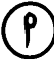  مثل المعادلة  س  +2ص = 4   باستعمال  الجدول   مثل المعادلة  س  +2ص = 4   باستعمال  الجدول   مثل المعادلة  س  +2ص = 4   باستعمال  الجدول    في المعادلة الخطية  س =   -7   في المعادلة الخطية  س =   -7   في المعادلة الخطية  س =   -7   في المعادلة الخطية  س =   -7   في المعادلة الخطية  س =   -7   في المعادلة الخطية  س =   -7   في المعادلة الخطية  س =   -7   في المعادلة الخطية  س =   -7   في المعادلة الخطية  س =   -7 4( قيمة  ب   مثل المعادلة  س  +2ص = 4   باستعمال  الجدول   مثل المعادلة  س  +2ص = 4   باستعمال  الجدول   مثل المعادلة  س  +2ص = 4   باستعمال  الجدول  7 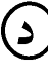 7    صف ر 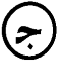    صف ر    صف ر   7-     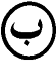   7-       7-         1 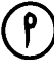  مثل المعادلة  س  +2ص = 4   باستعمال  الجدول   مثل المعادلة  س  +2ص = 4   باستعمال  الجدول   مثل المعادلة  س  +2ص = 4   باستعمال  الجدول     ضع علامة   ) √   (  امام العبارة الصحيحة وعلامة  )  ×    ( امام الخاطئة    ضع علامة   ) √   (  امام العبارة الصحيحة وعلامة  )  ×    ( امام الخاطئة    ضع علامة   ) √   (  امام العبارة الصحيحة وعلامة  )  ×    ( امام الخاطئة    ضع علامة   ) √   (  امام العبارة الصحيحة وعلامة  )  ×    ( امام الخاطئة    ضع علامة   ) √   (  امام العبارة الصحيحة وعلامة  )  ×    ( امام الخاطئة    ضع علامة   ) √   (  امام العبارة الصحيحة وعلامة  )  ×    ( امام الخاطئة    ضع علامة   ) √   (  امام العبارة الصحيحة وعلامة  )  ×    ( امام الخاطئة    ضع علامة   ) √   (  امام العبارة الصحيحة وعلامة  )  ×    ( امام الخاطئة    ضع علامة   ) √   (  امام العبارة الصحيحة وعلامة  )  ×    ( امام الخاطئة ال سؤال الراب ع:  ص =   س -  3   باستعمال المقطعي ن  الثامن :  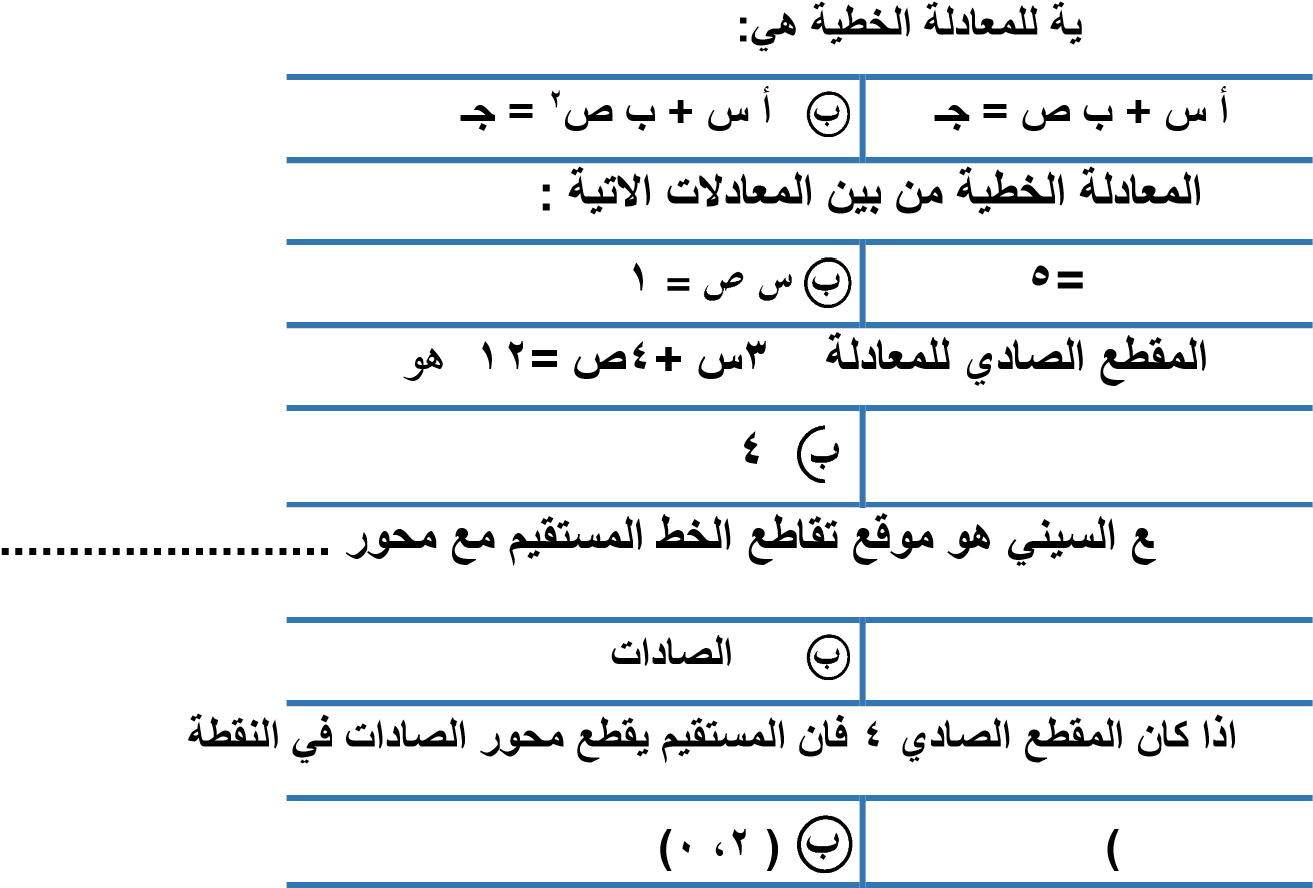   ص =   س -  3   باستعمال المقطعي ن  الثامن :    ص =   س -  3   باستعمال المقطعي ن  الثامن :  السؤال الثال ثالسؤال الثال ث   ضع علامة   ) √   (  امام العبارة الصحيحة وعلامة  )  ×    ( امام الخاطئة    ضع علامة   ) √   (  امام العبارة الصحيحة وعلامة  )  ×    ( امام الخاطئة    ضع علامة   ) √   (  امام العبارة الصحيحة وعلامة  )  ×    ( امام الخاطئة    ضع علامة   ) √   (  امام العبارة الصحيحة وعلامة  )  ×    ( امام الخاطئة    ضع علامة   ) √   (  امام العبارة الصحيحة وعلامة  )  ×    ( امام الخاطئة    ضع علامة   ) √   (  امام العبارة الصحيحة وعلامة  )  ×    ( امام الخاطئة    ضع علامة   ) √   (  امام العبارة الصحيحة وعلامة  )  ×    ( امام الخاطئة    ضع علامة   ) √   (  امام العبارة الصحيحة وعلامة  )  ×    ( امام الخاطئة    ضع علامة   ) √   (  امام العبارة الصحيحة وعلامة  )  ×    ( امام الخاطئة  الحد يشترطالمقطعلإيجاد   ص =   س -  3   باستعمال المقطعي ن  الثامن :    ص =   س -  3   باستعمال المقطعي ن  الثامن :    ص =   س -  3   باستعمال المقطعي ن  الثامن :   مث ل المعادلةصالصور ة القياس  أ س + 2(   المعادلة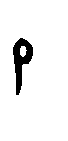 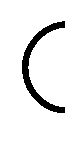 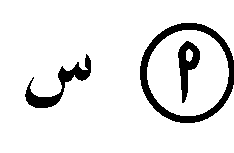 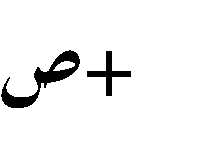 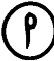 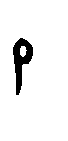 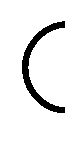 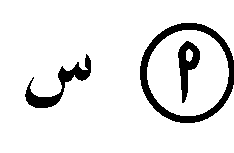 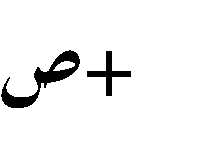 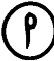 22 (  المقطع 34 ( المقطع السينا ت 5( اذا كان 1 ،2 (  مث ل المعادلةصالصور ة القياس  أ س + 2(   المعادلة22 (  المقطع 34 ( المقطع السينا ت 5( اذا كان 1 ،2 ( التوضي ح المفرد ةالتوضي ح المفرد ة1(الدالة المولدة  ) الام  (  لمجموعة الدوال الخطية ه ي 1(الدالة المولدة  ) الام  (  لمجموعة الدوال الخطية ه ي 1(الدالة المولدة  ) الام  (  لمجموعة الدوال الخطية ه ي د)س = ( 2س 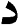 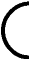 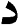 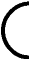 د)س ( = س  +1 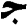 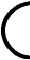 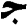 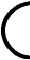 د)س ( = س2 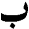 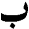   د)س ( = س 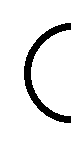 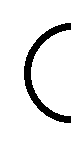 ع السيني الذي قيمة ص عنده تساوي2(   صفر الدالة هو المقط          2-         11صفر                          1- لة د ) س = ( 0 تسمى 3 (  قيم س التي تجعل الداالمقطع الصادي          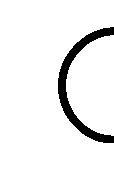 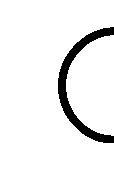 اصفار الدالة         حل الدالة                جذر الدالة     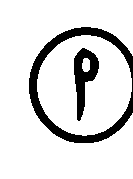  0= 164 ( حل المعادلة    4س+  3 4-  8       4 4 س-7 =0 ه ي 5( الدالة المرتبطة بالمعادلة  4س -7=  س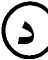   4س -7 =2      ص =4س -7     4 س-7 =1